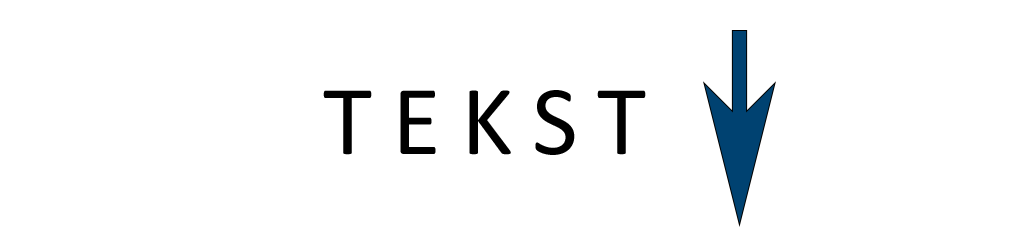 Образац 1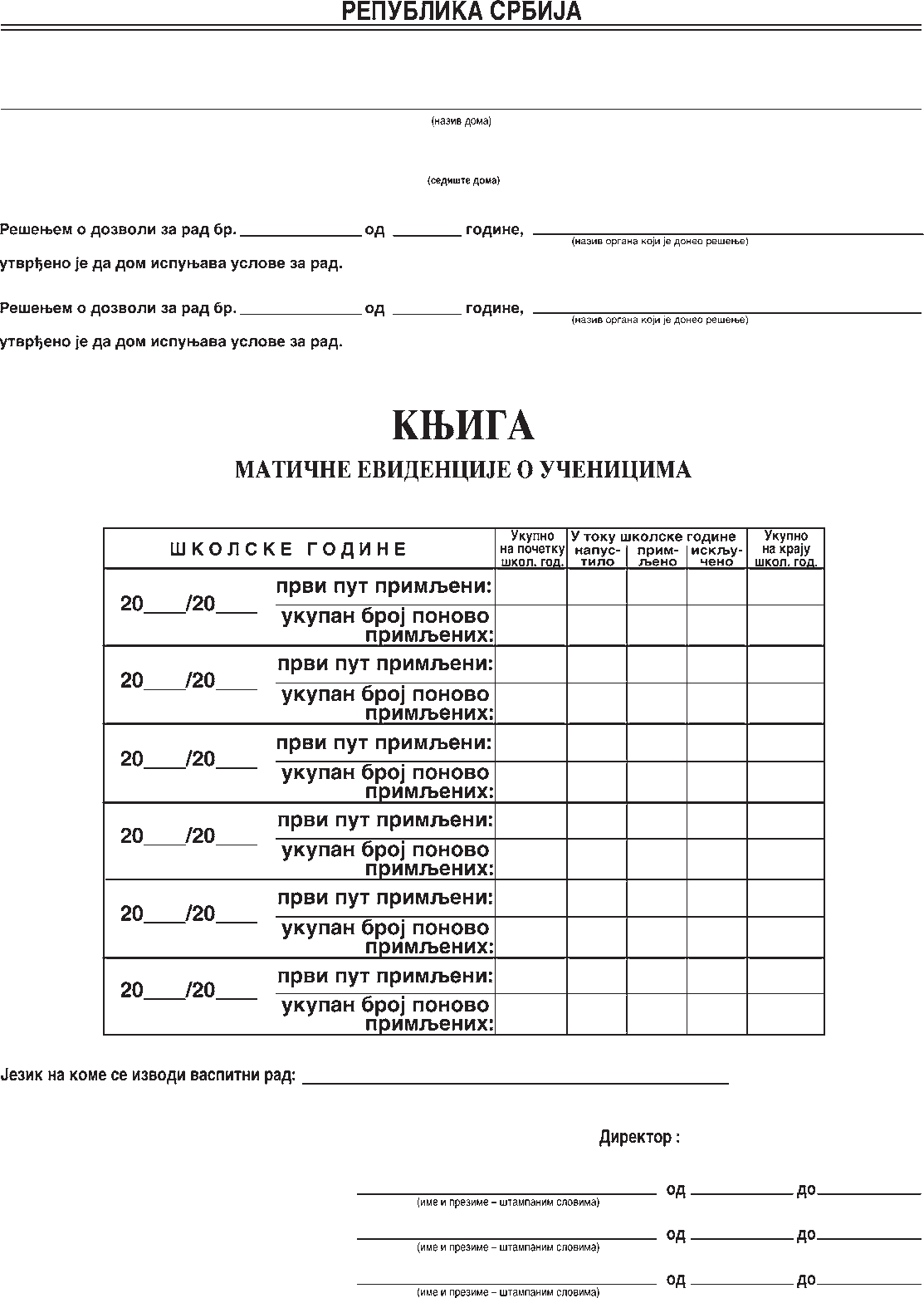 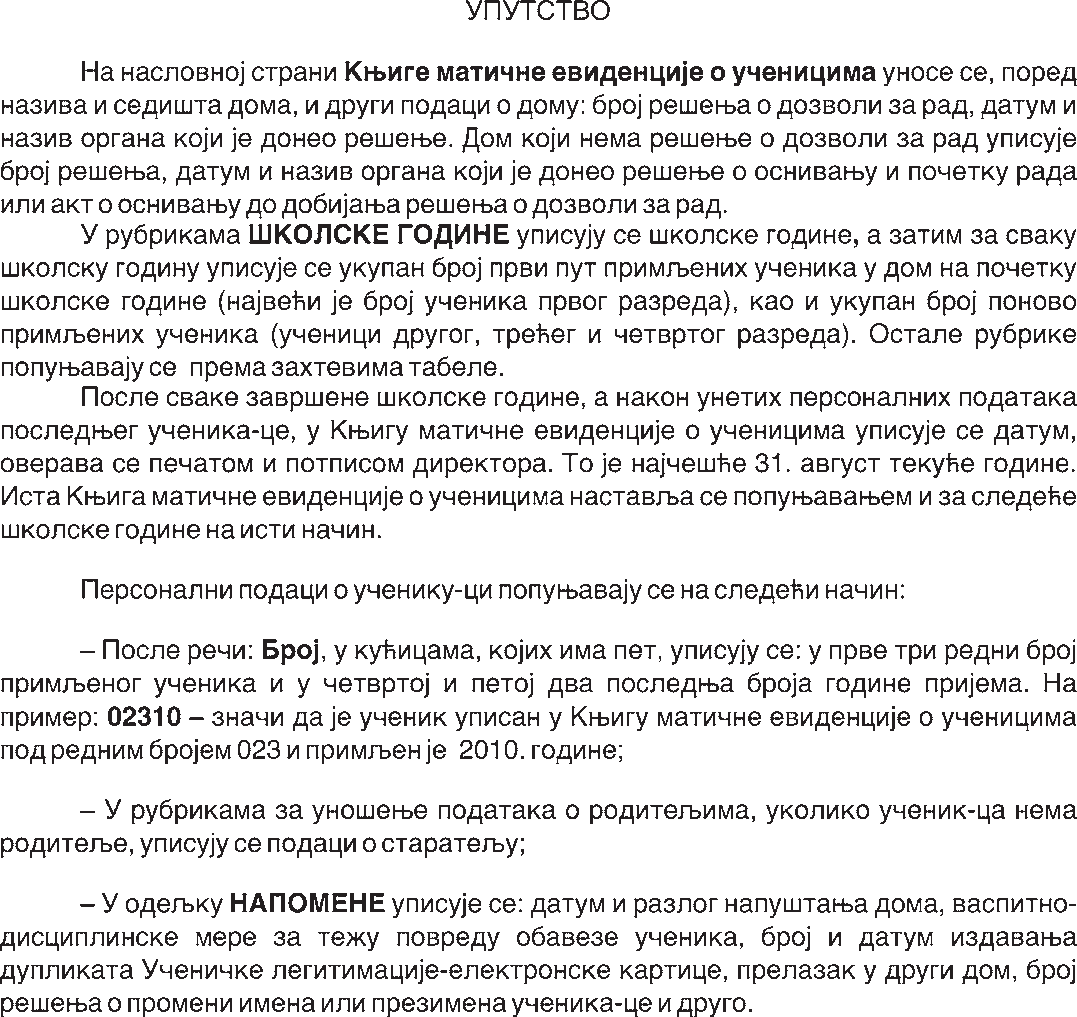 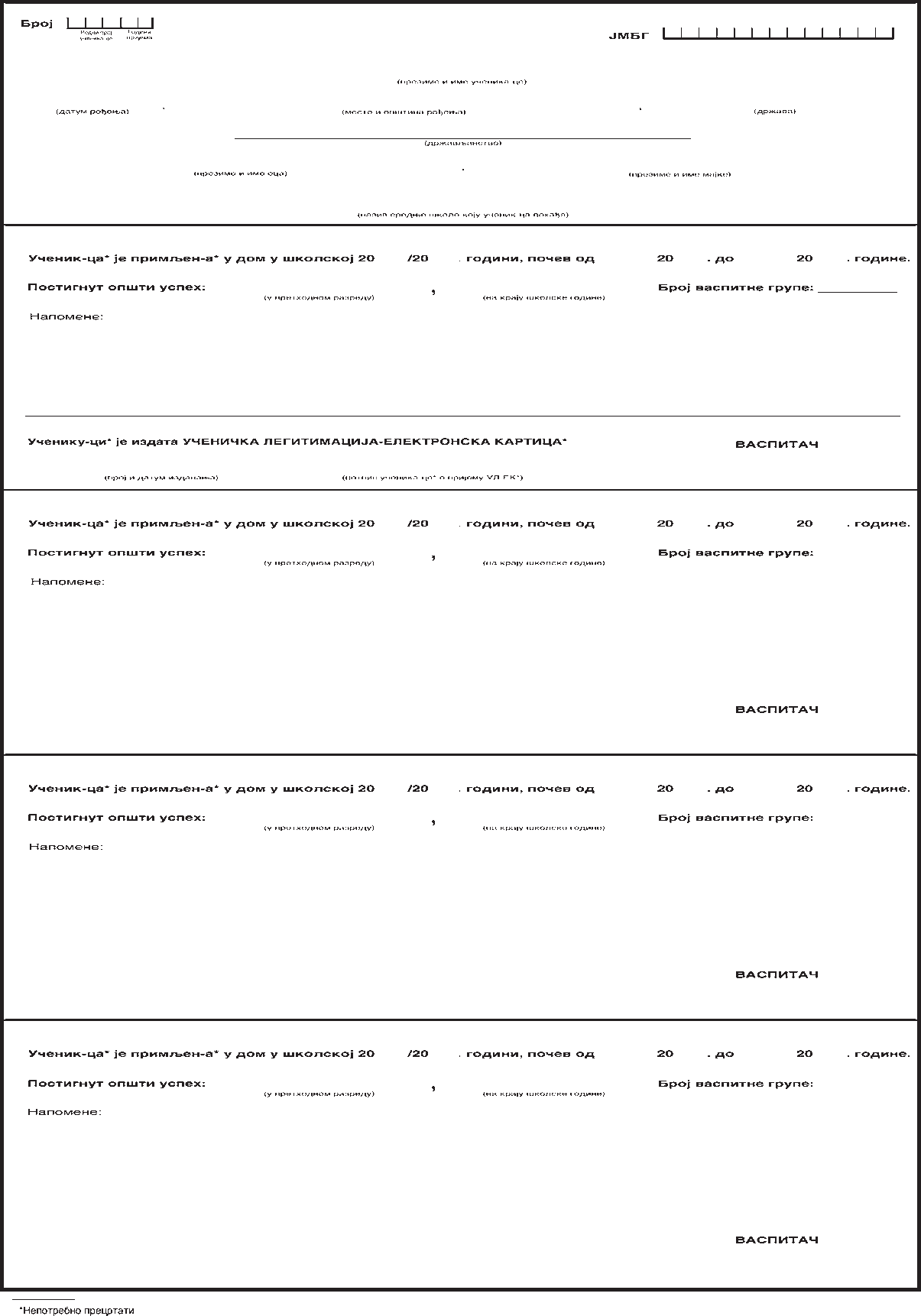 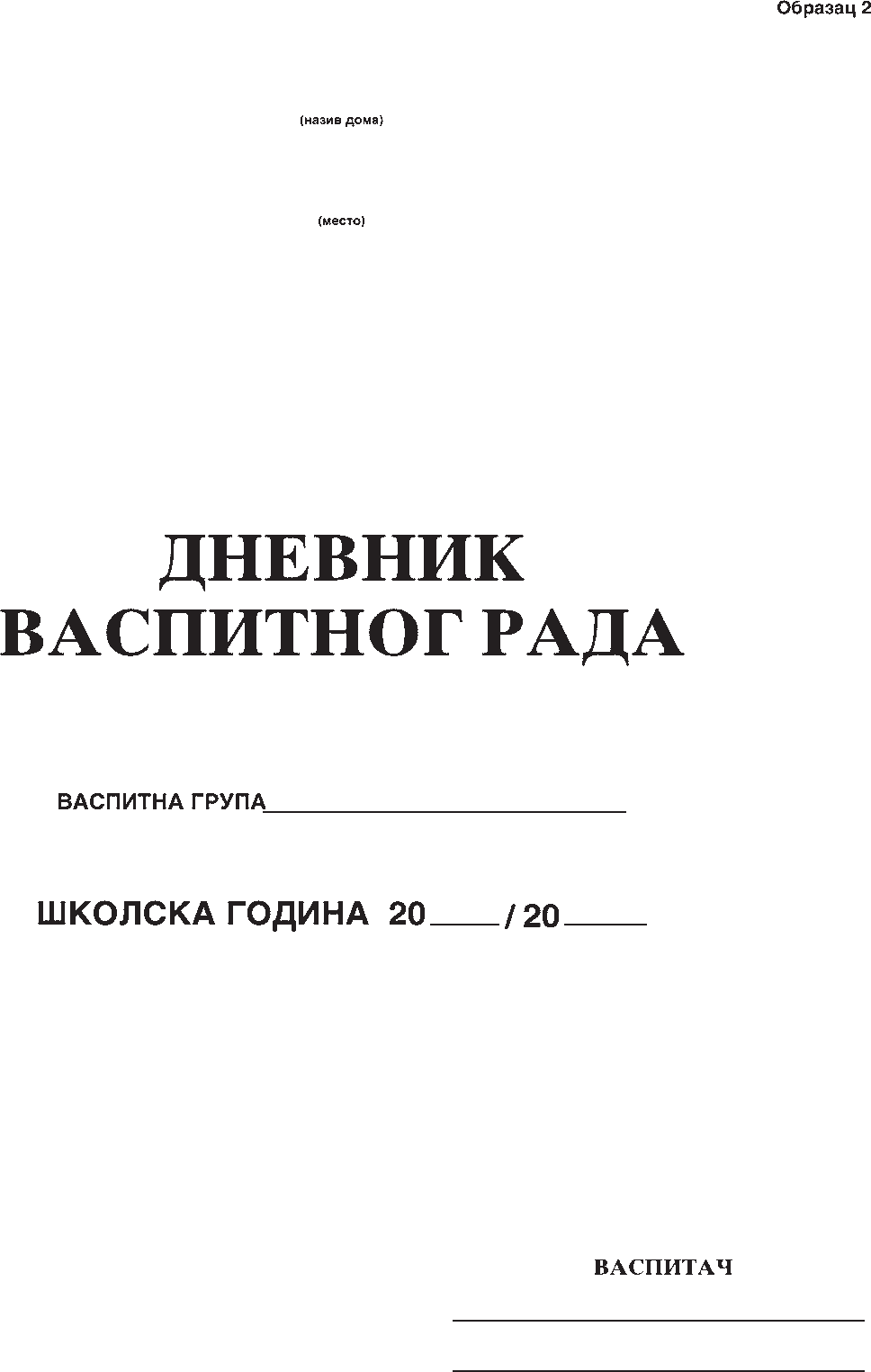 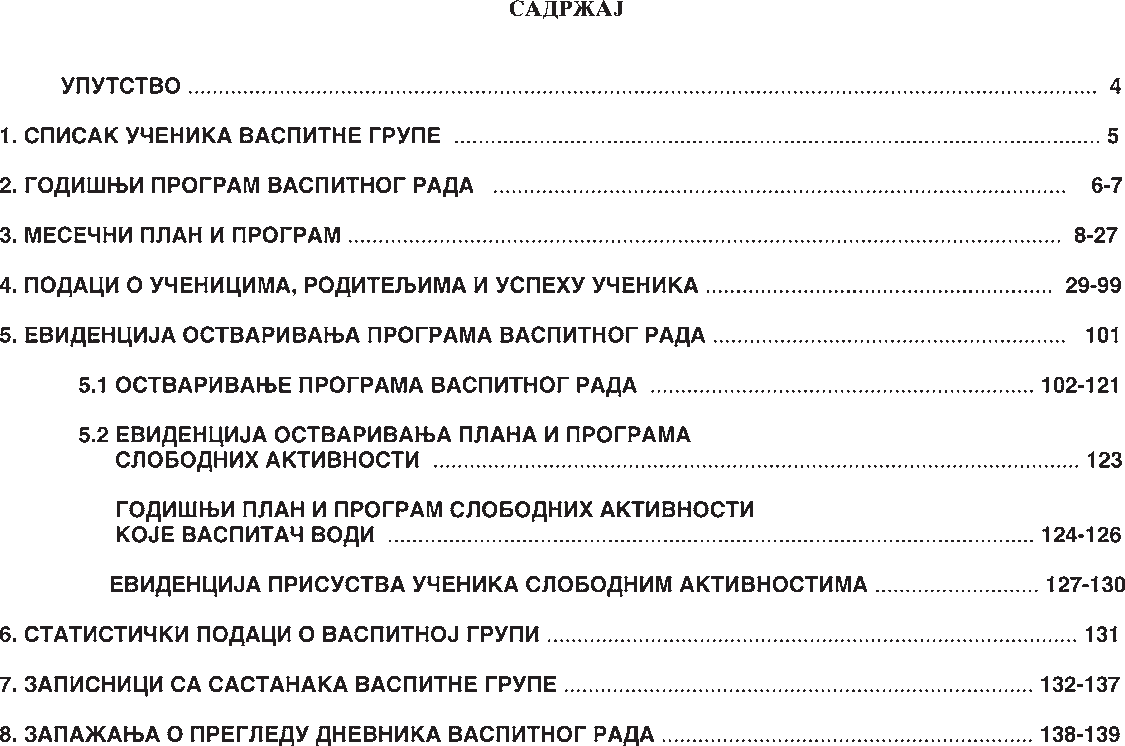 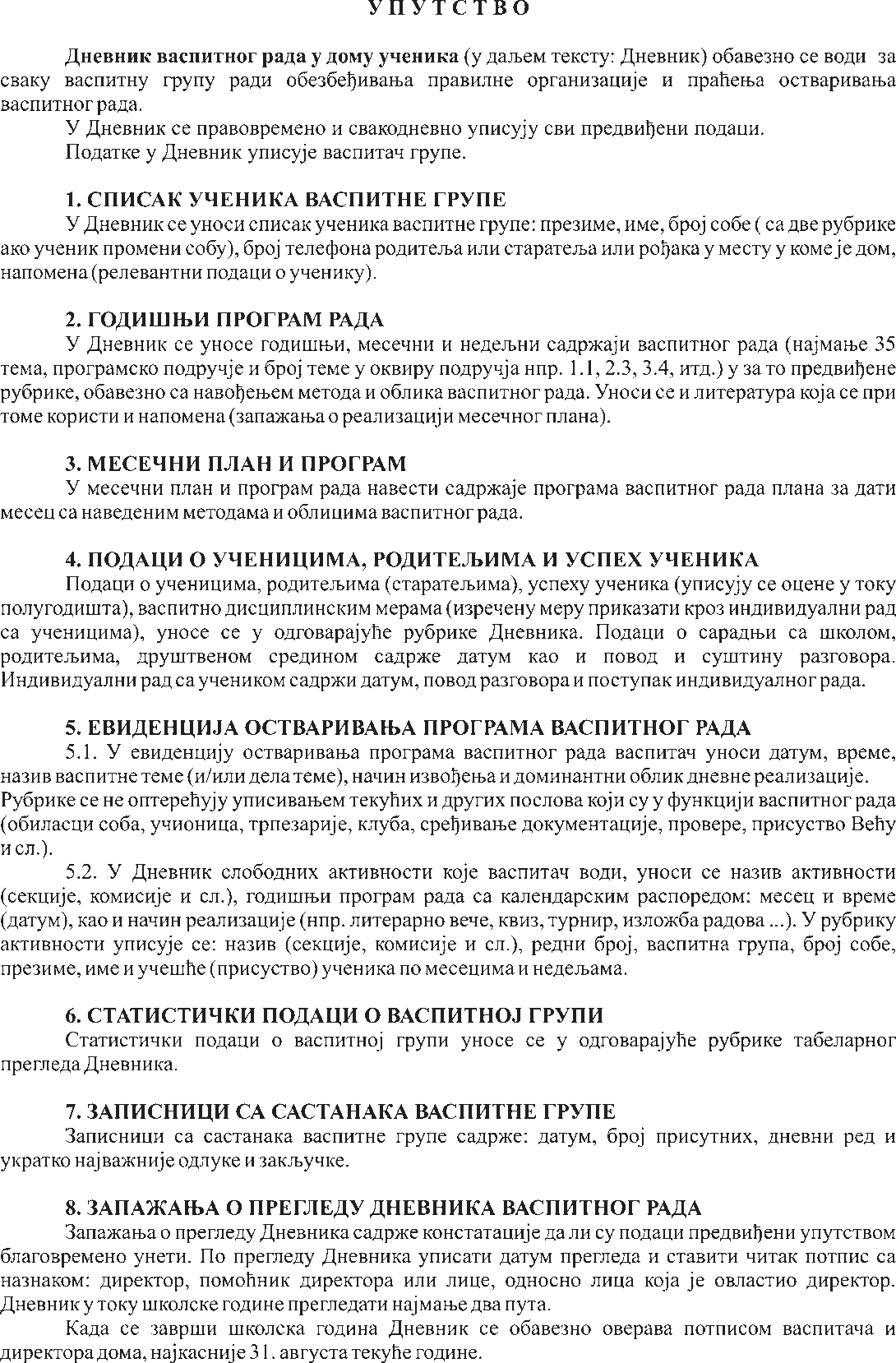 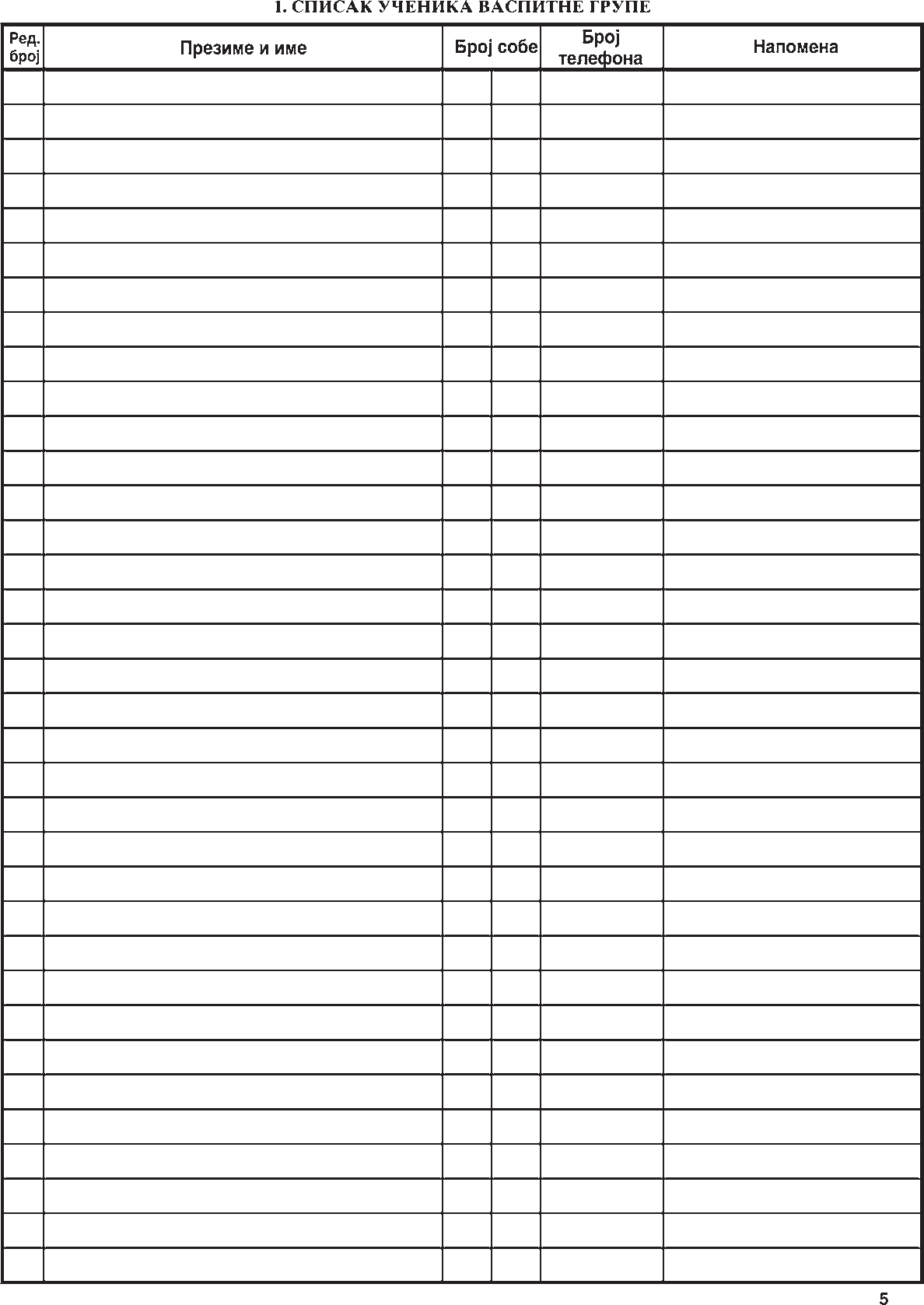 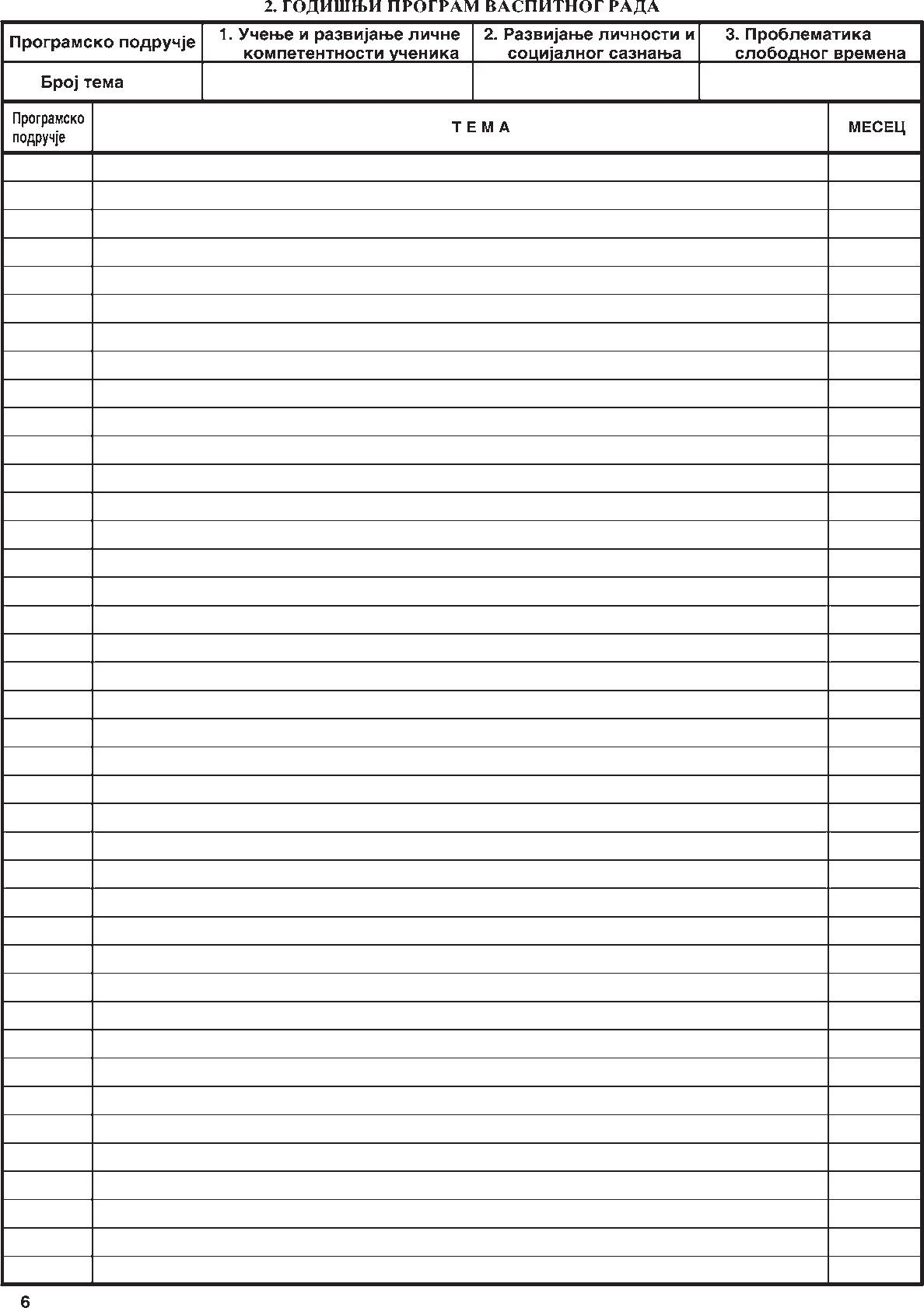 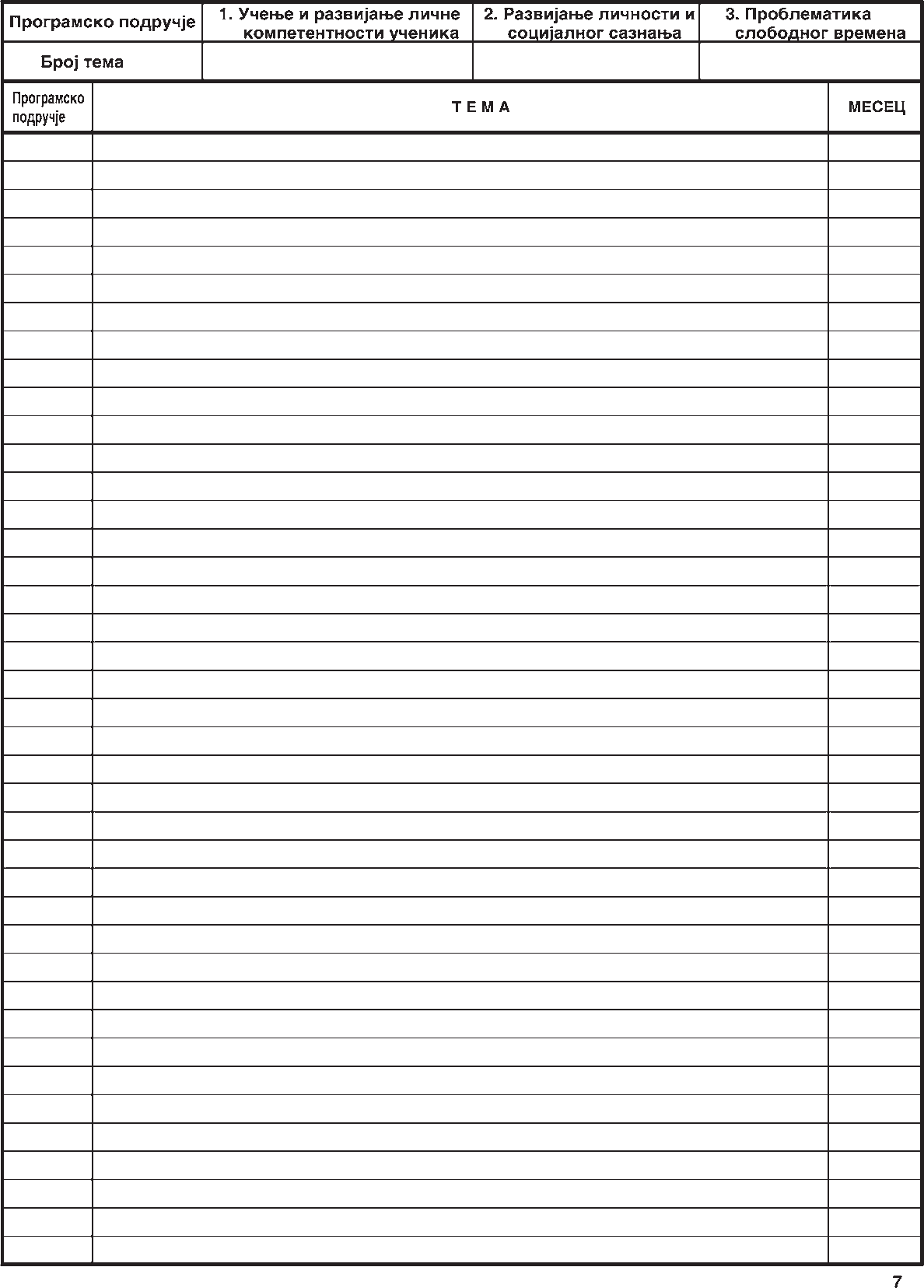 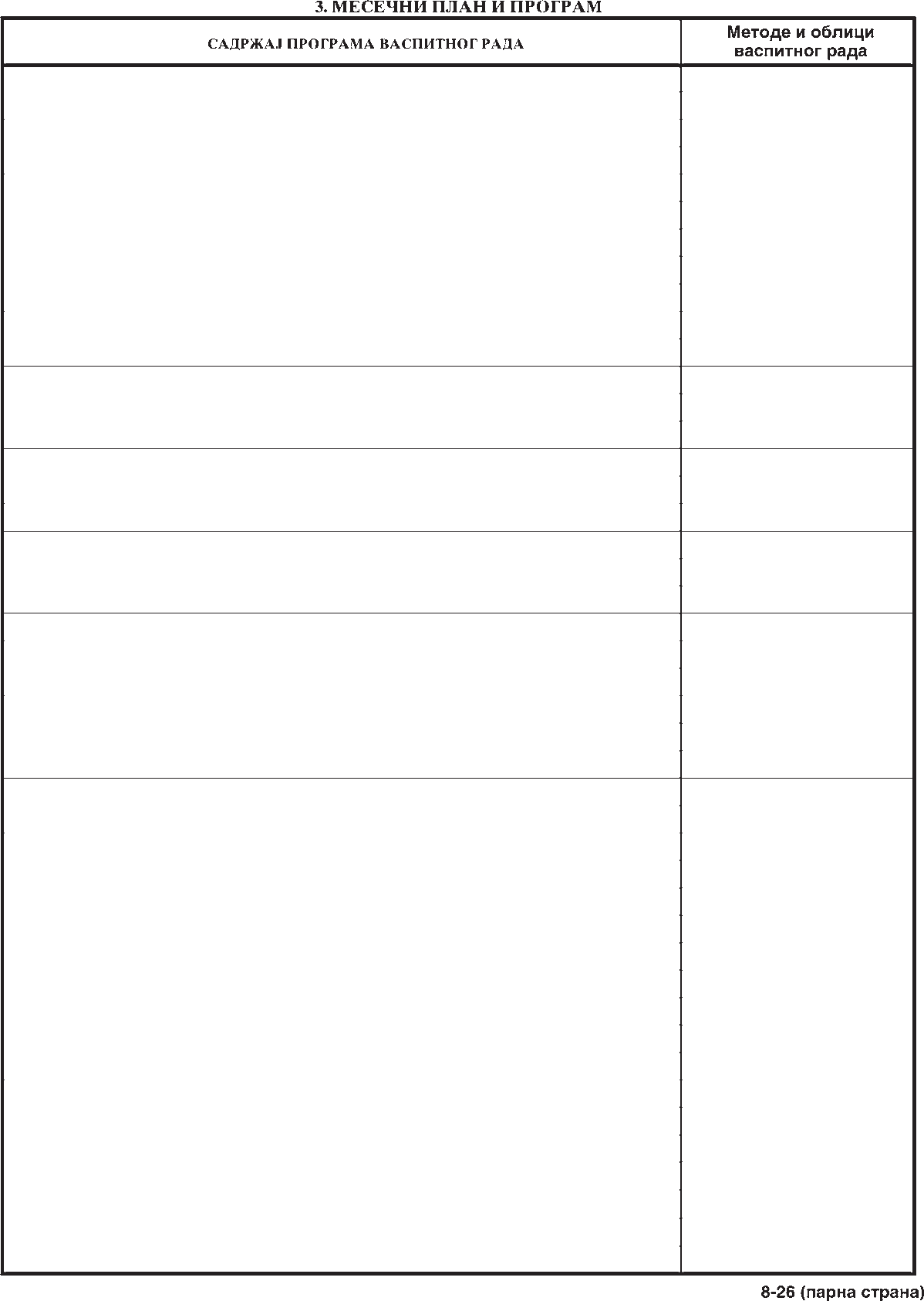 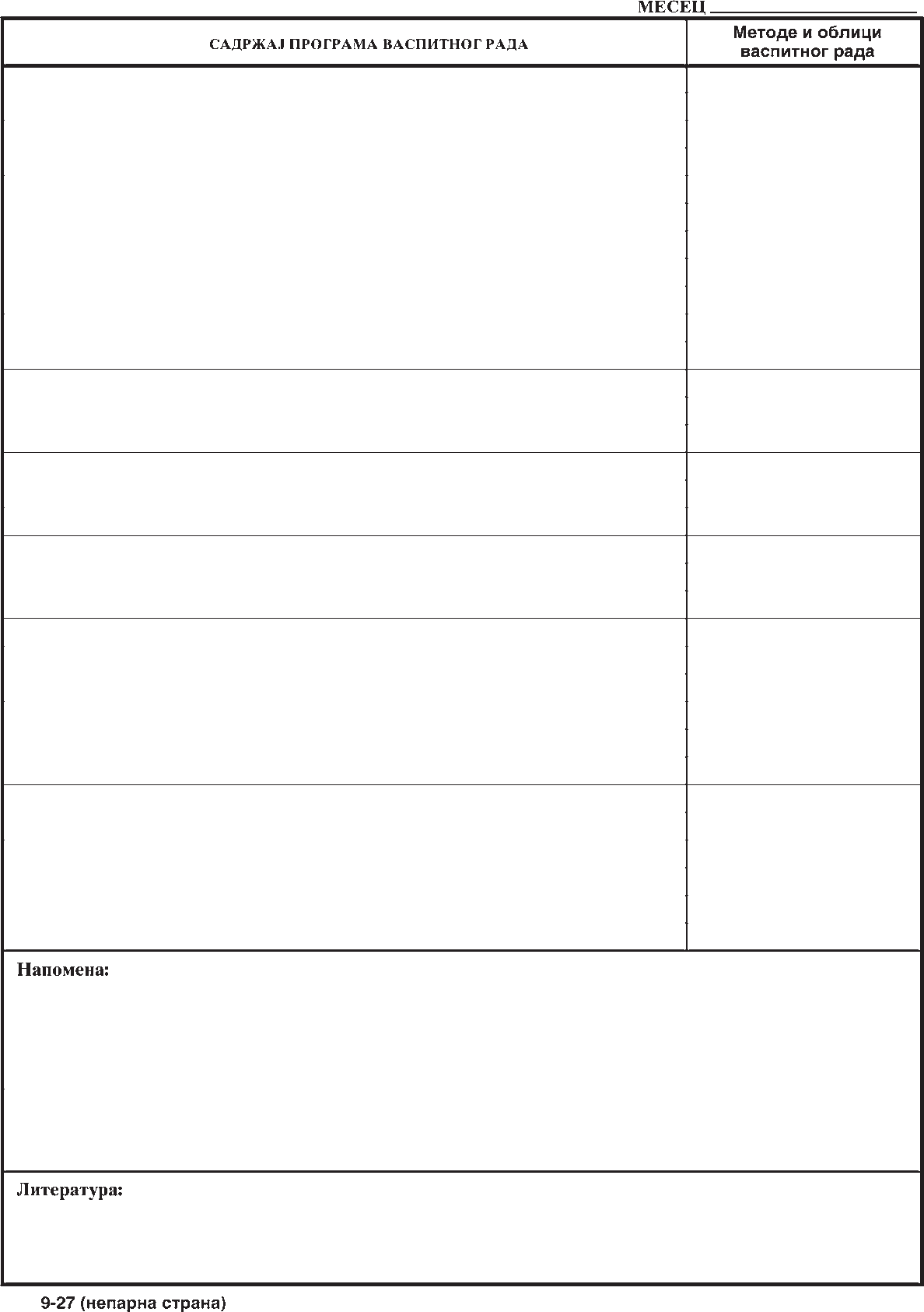 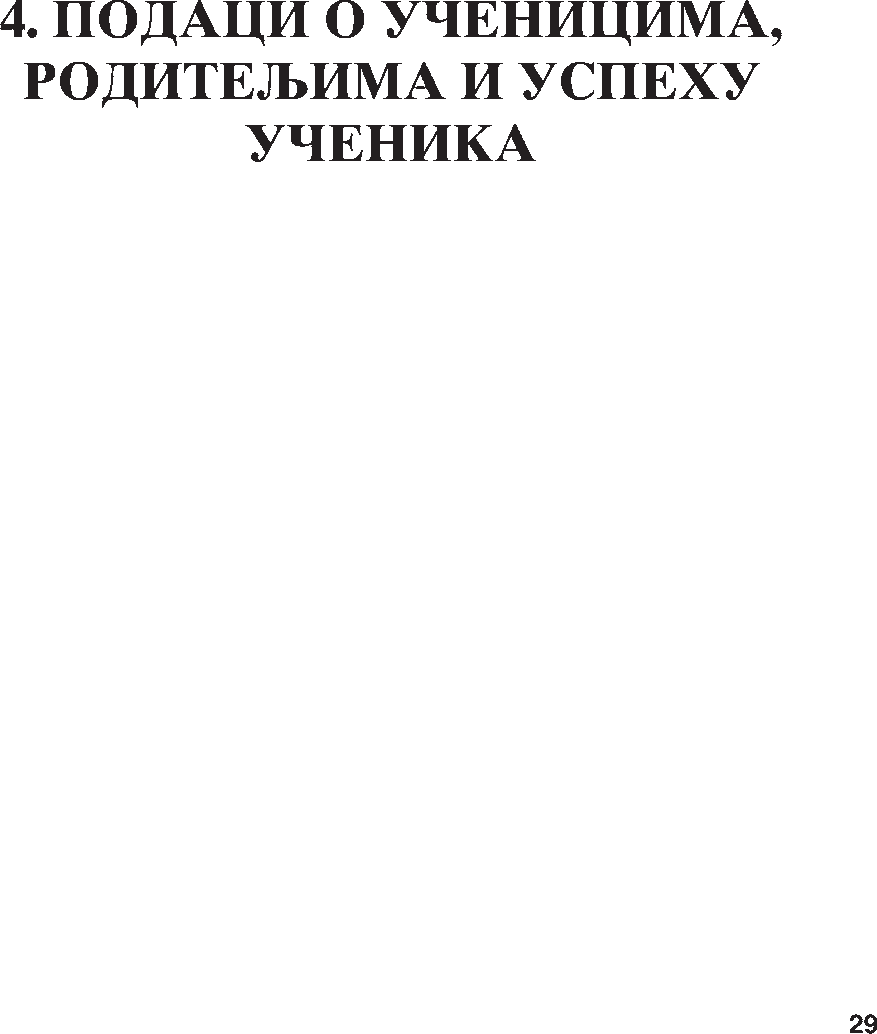 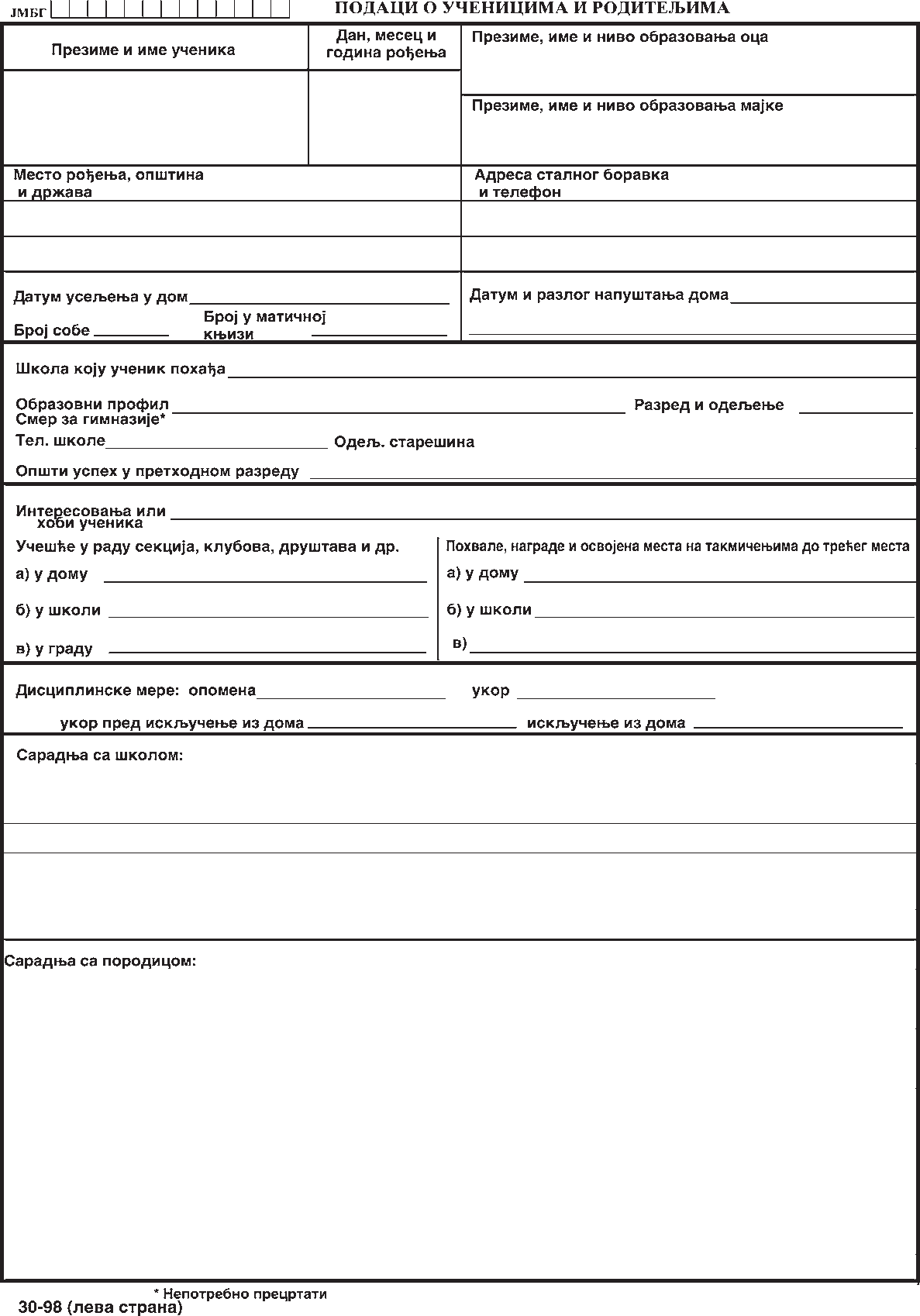 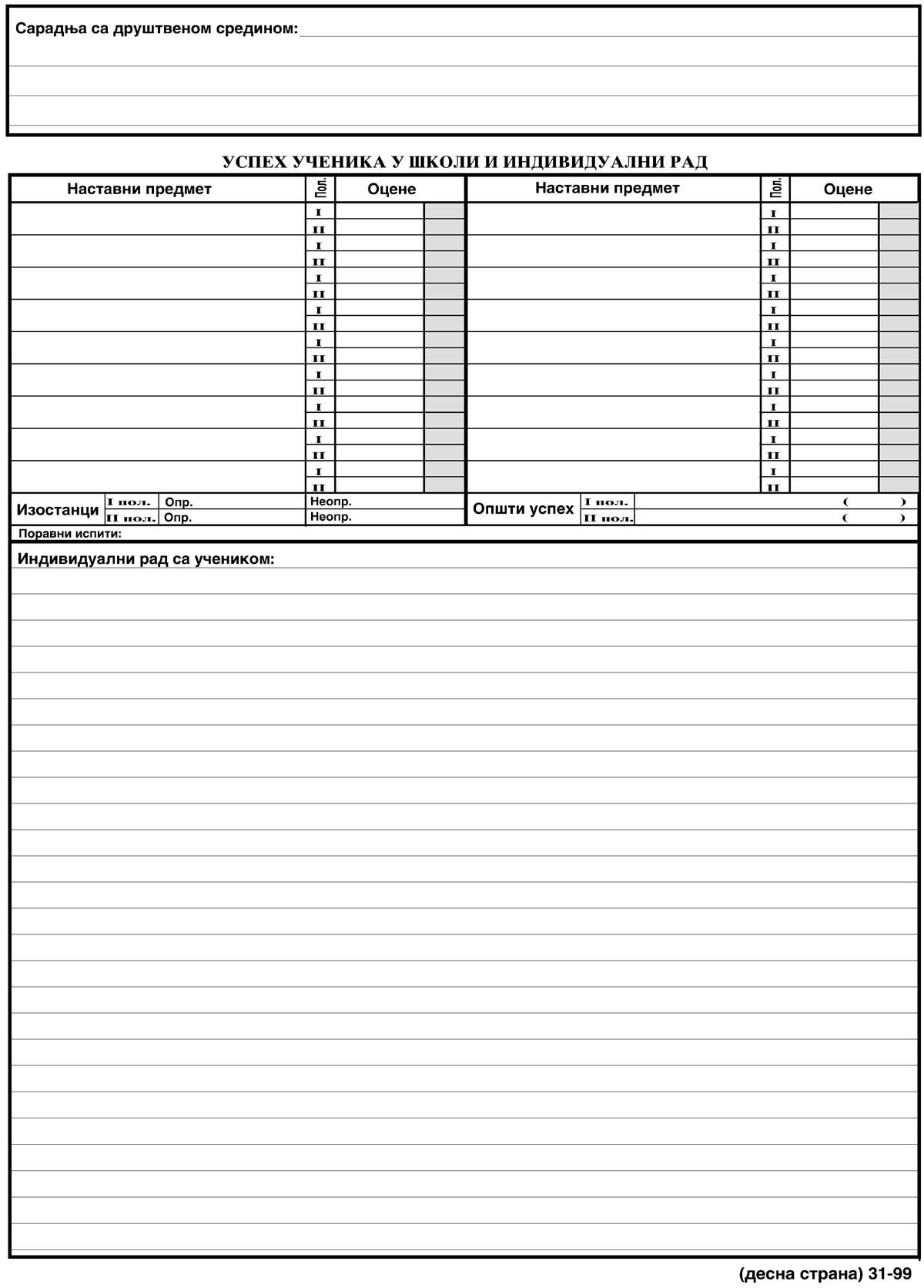 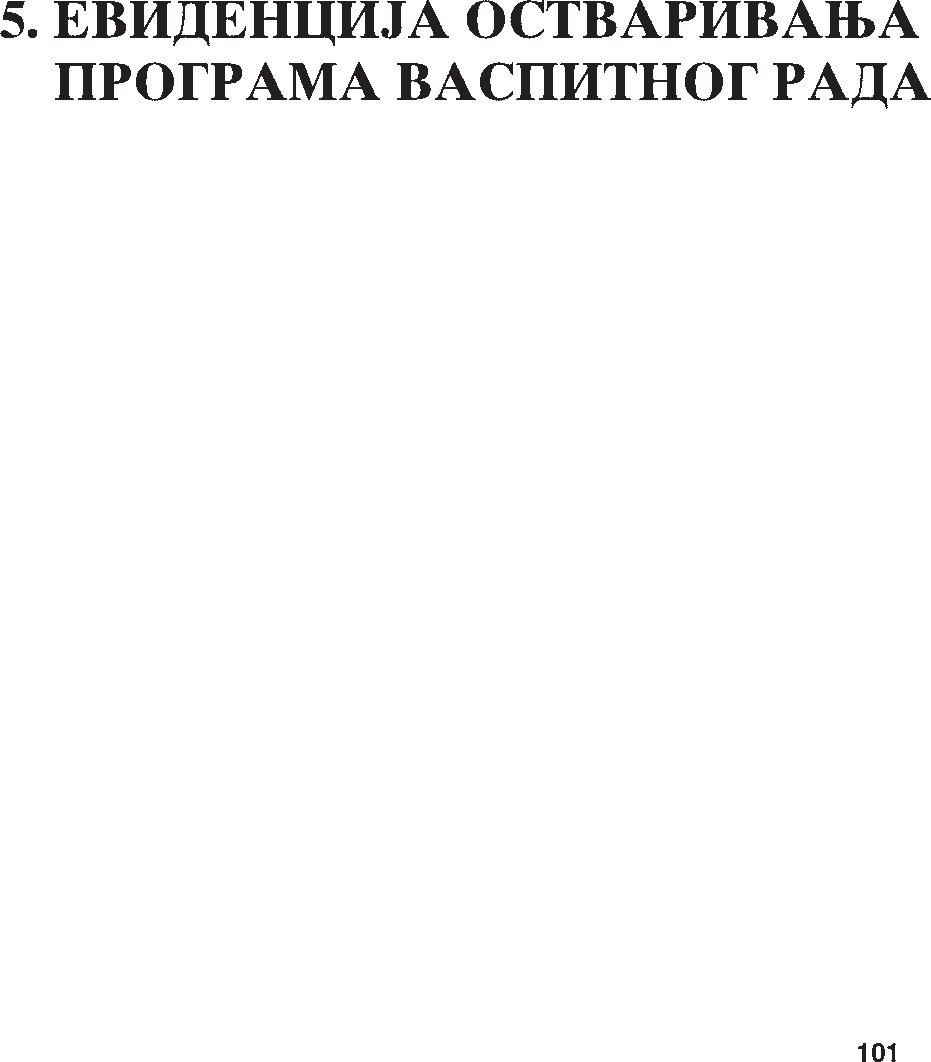 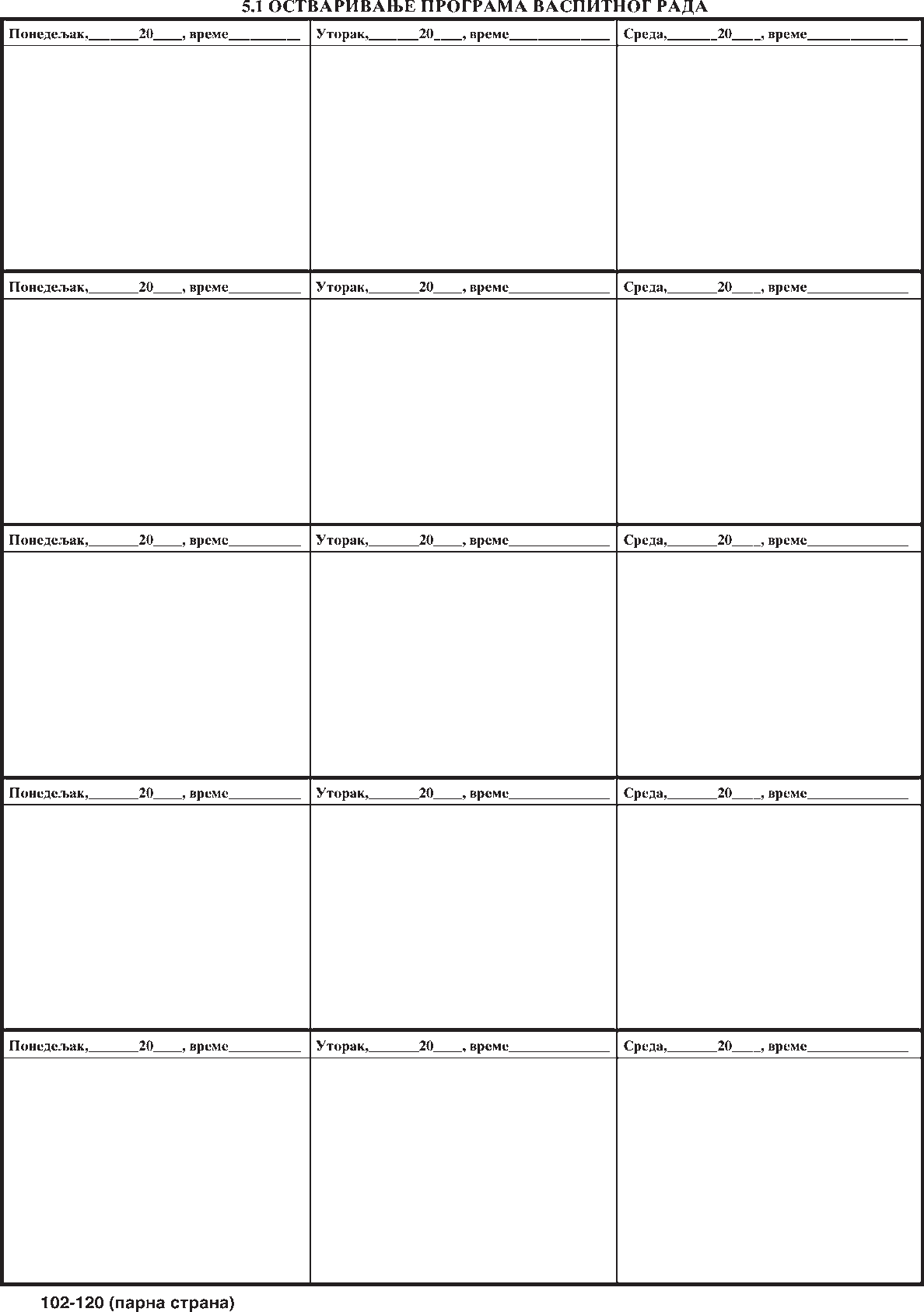 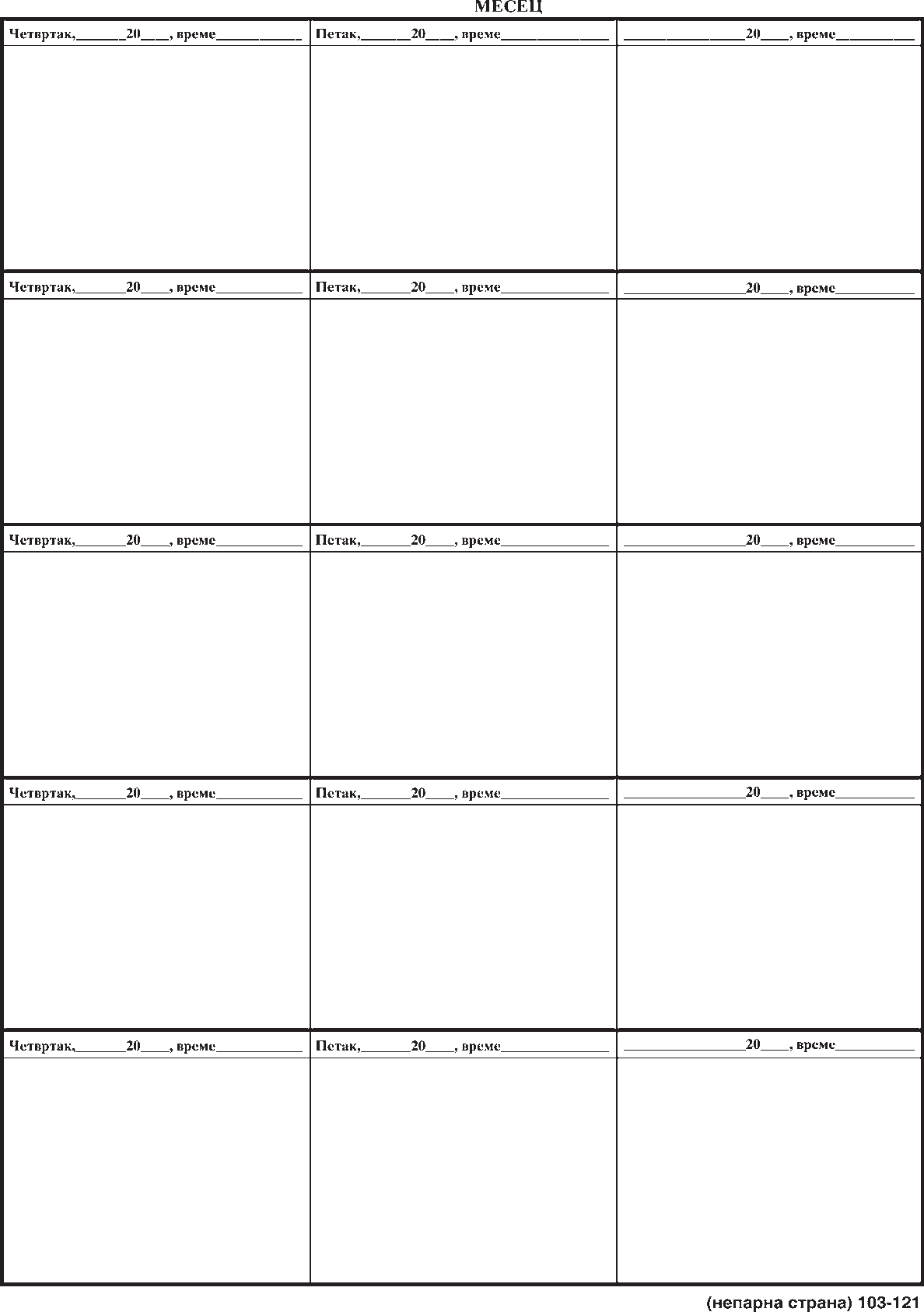 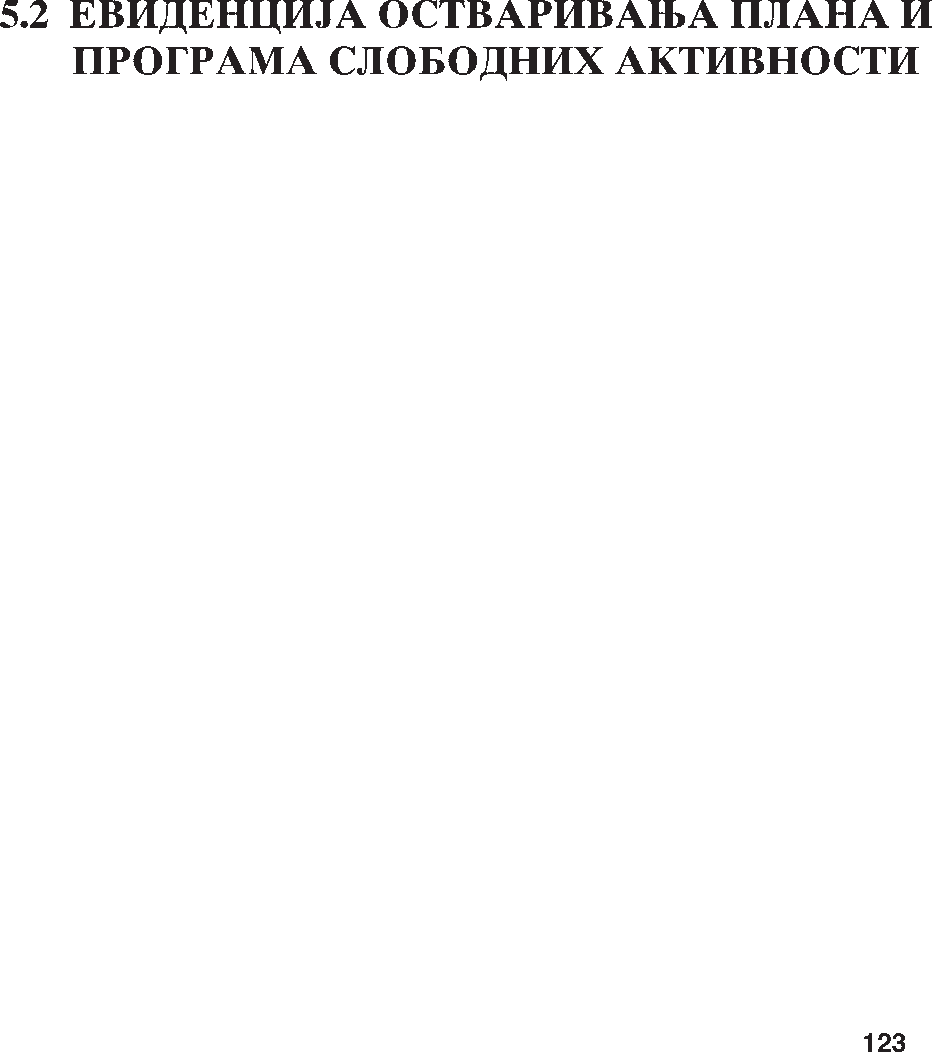 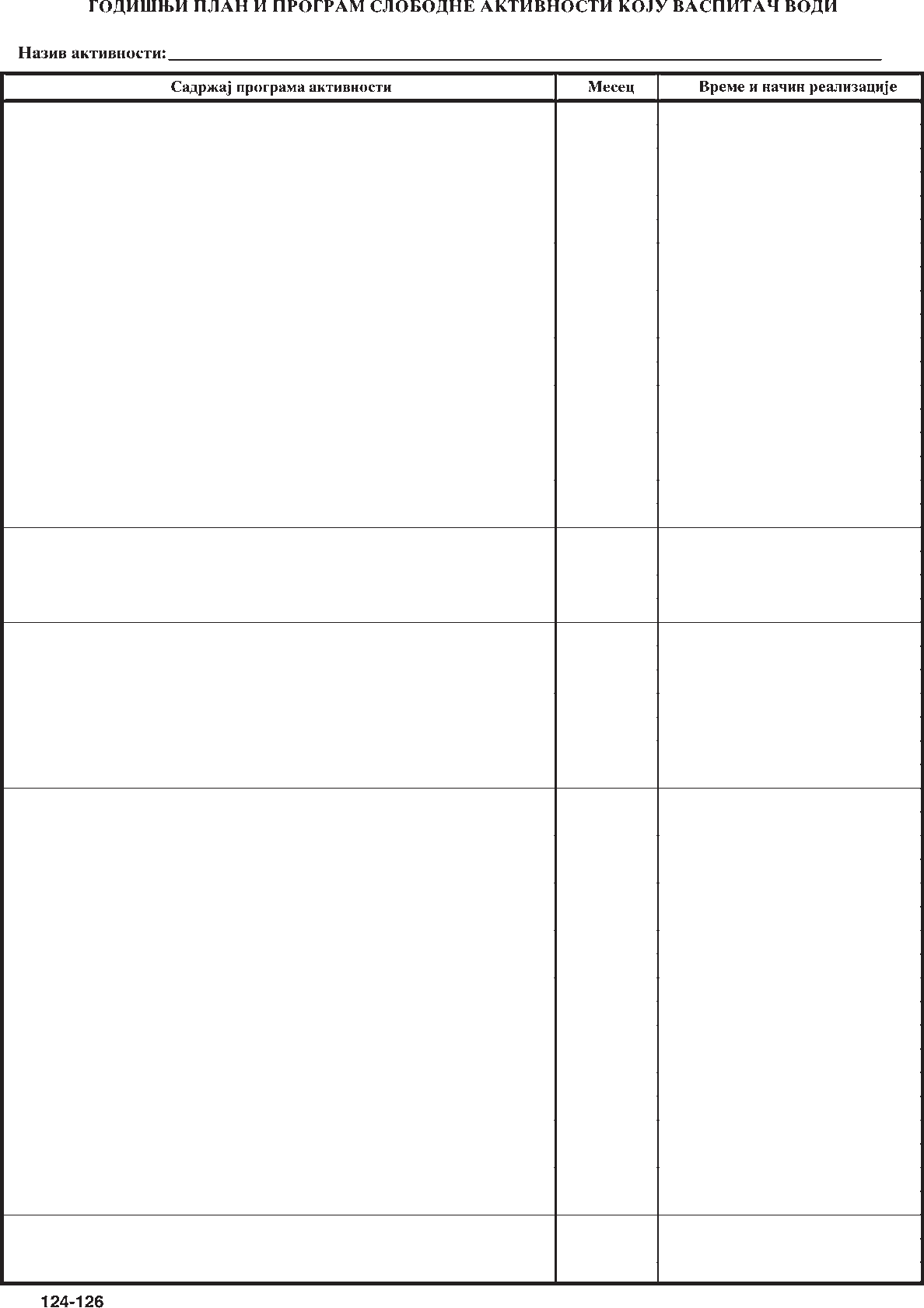 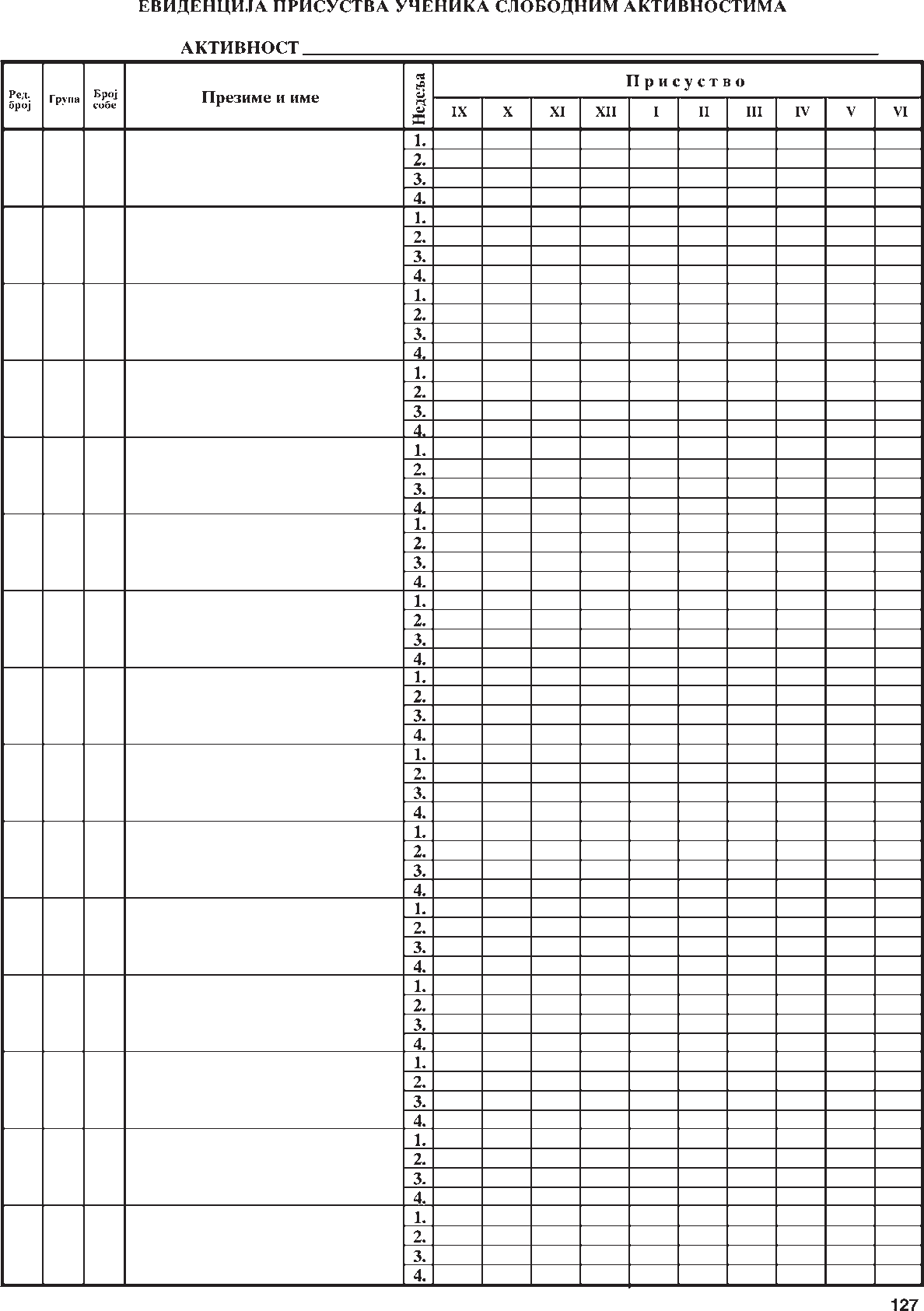 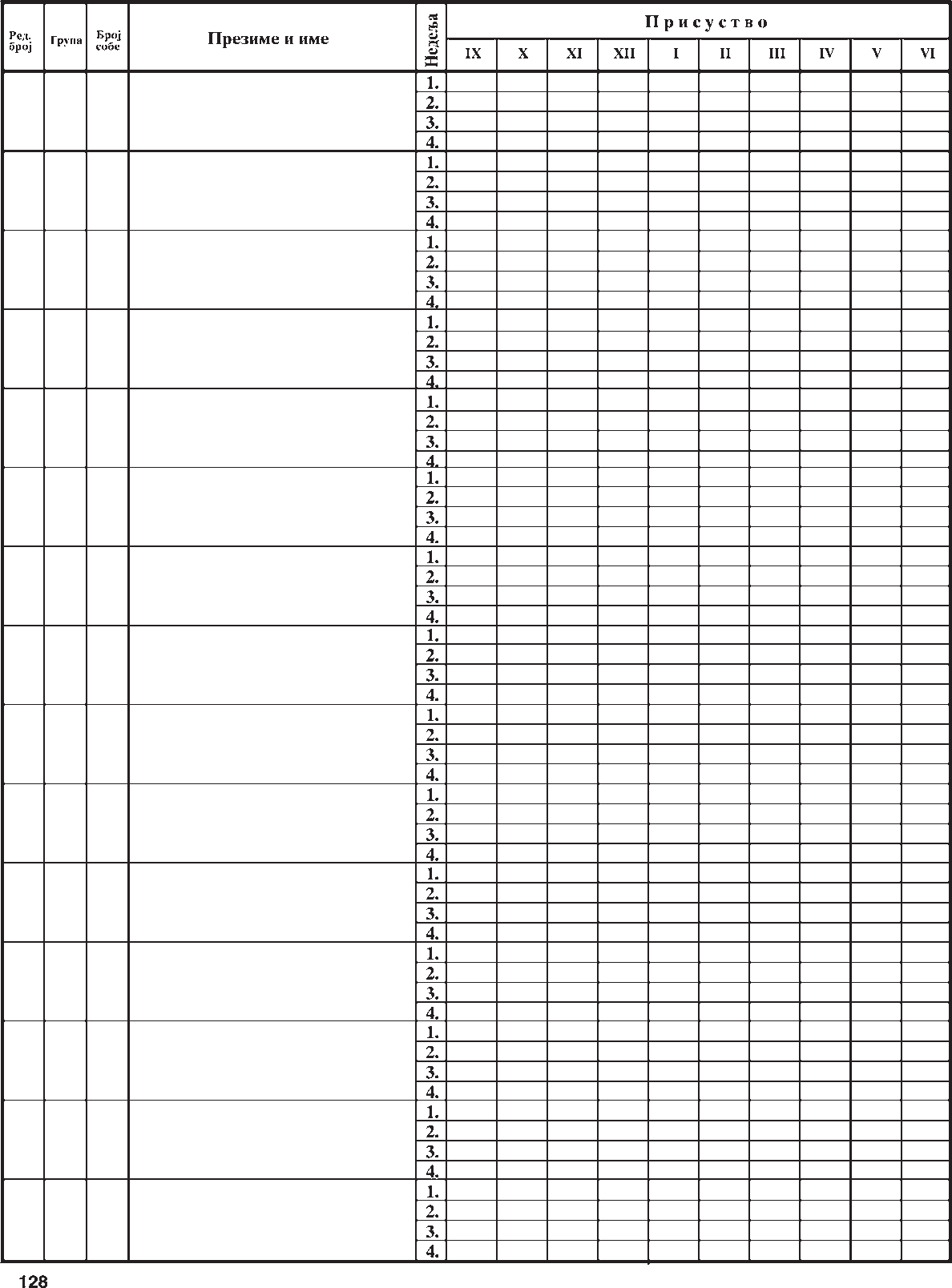 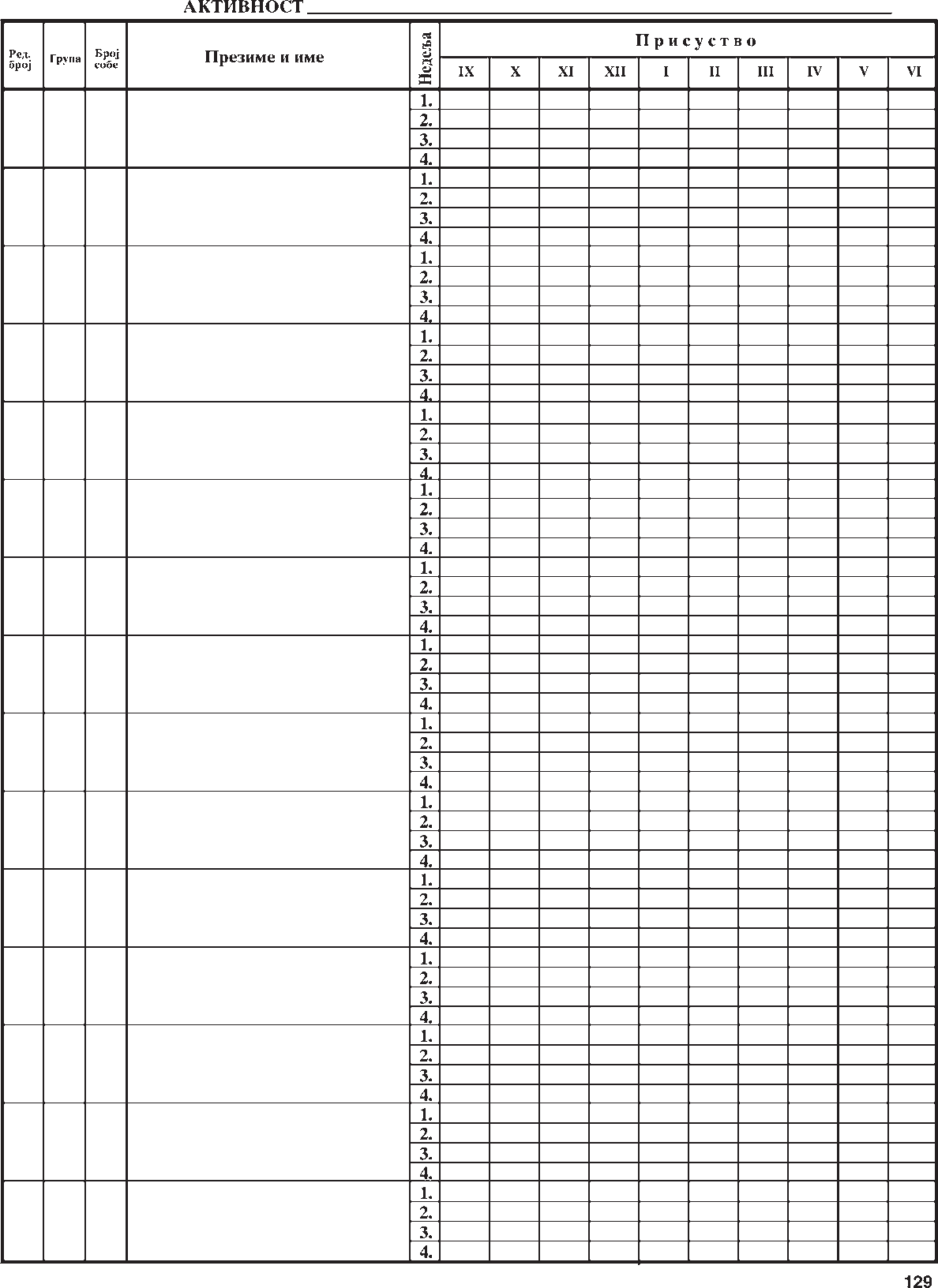 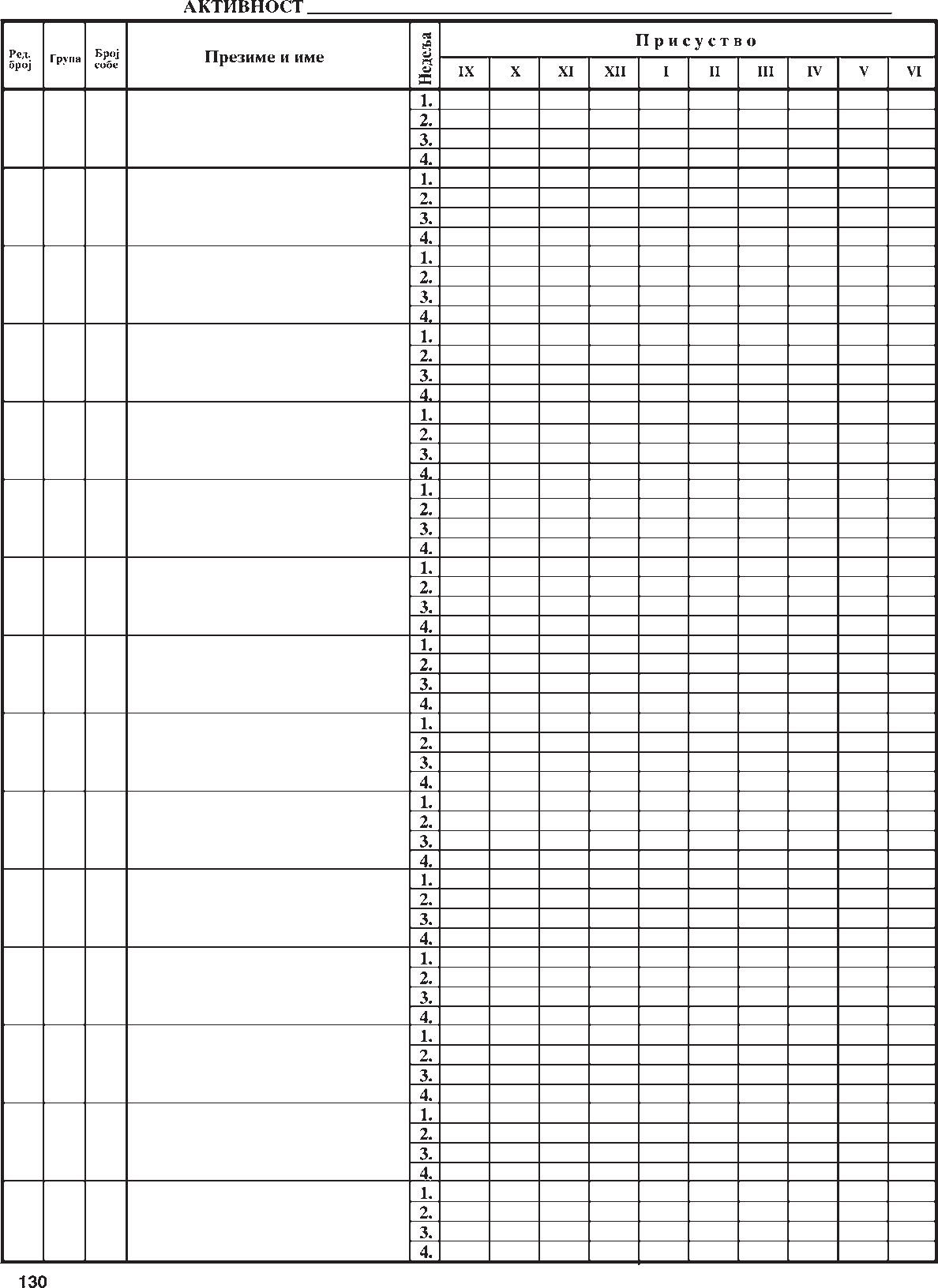 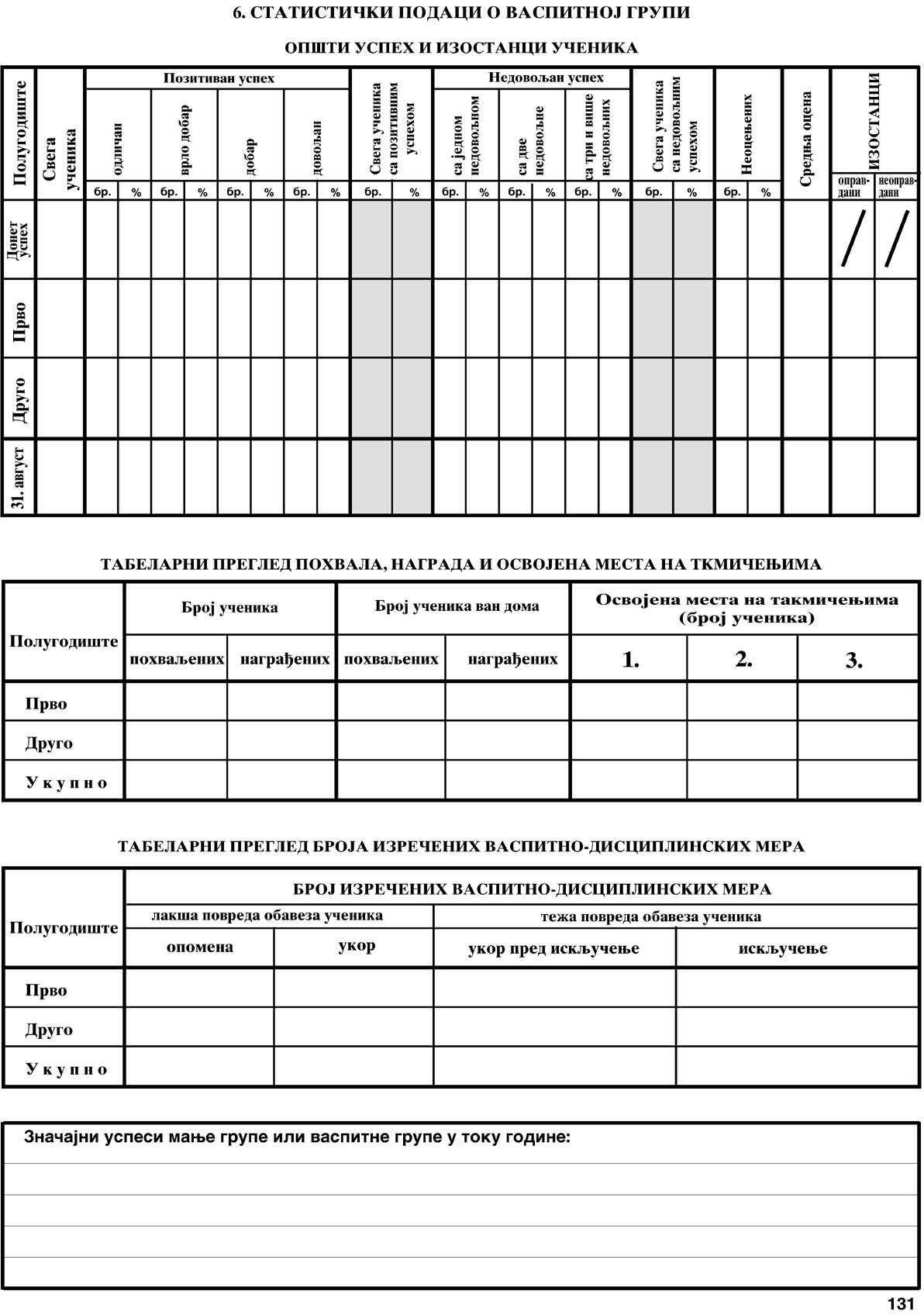 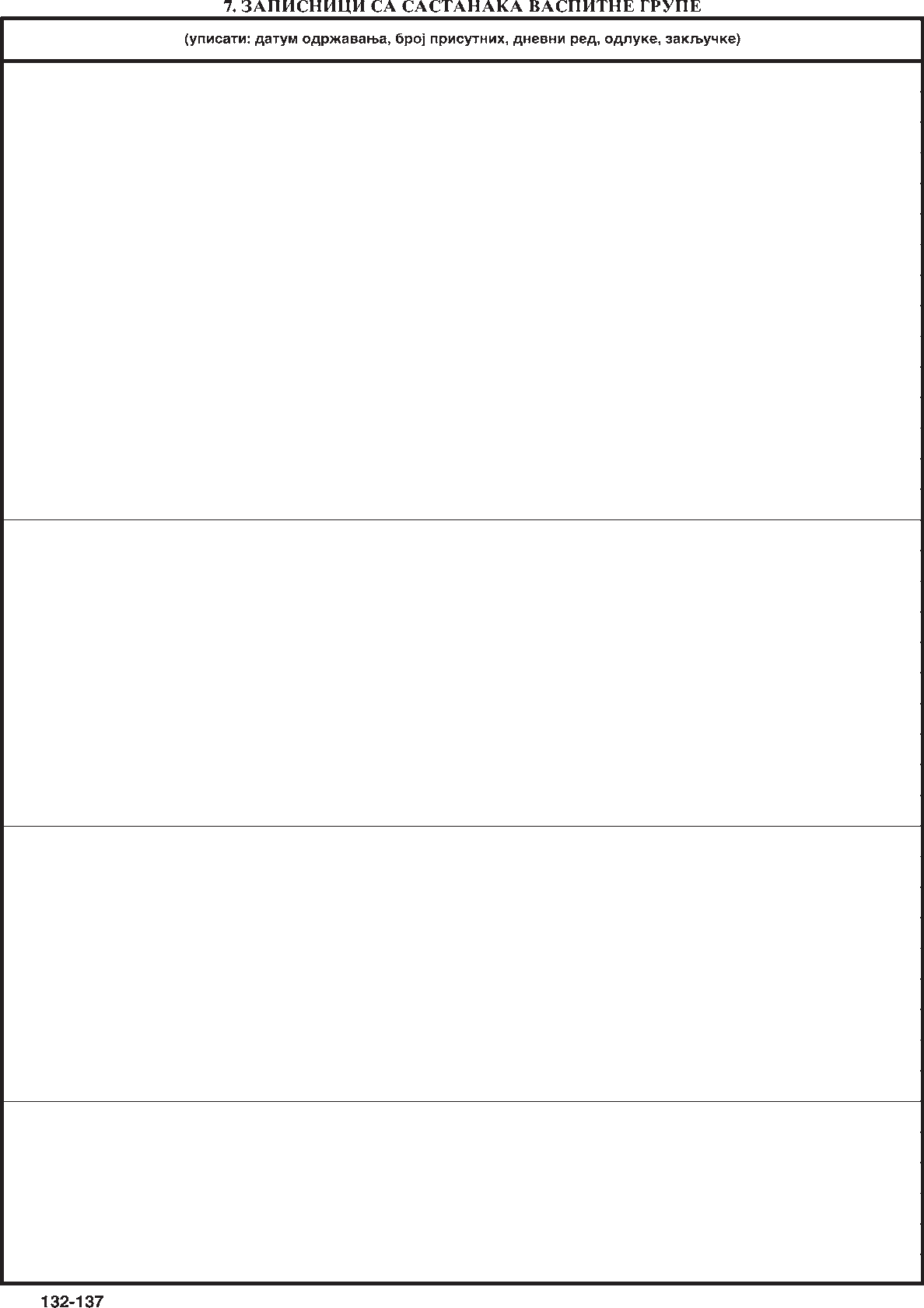 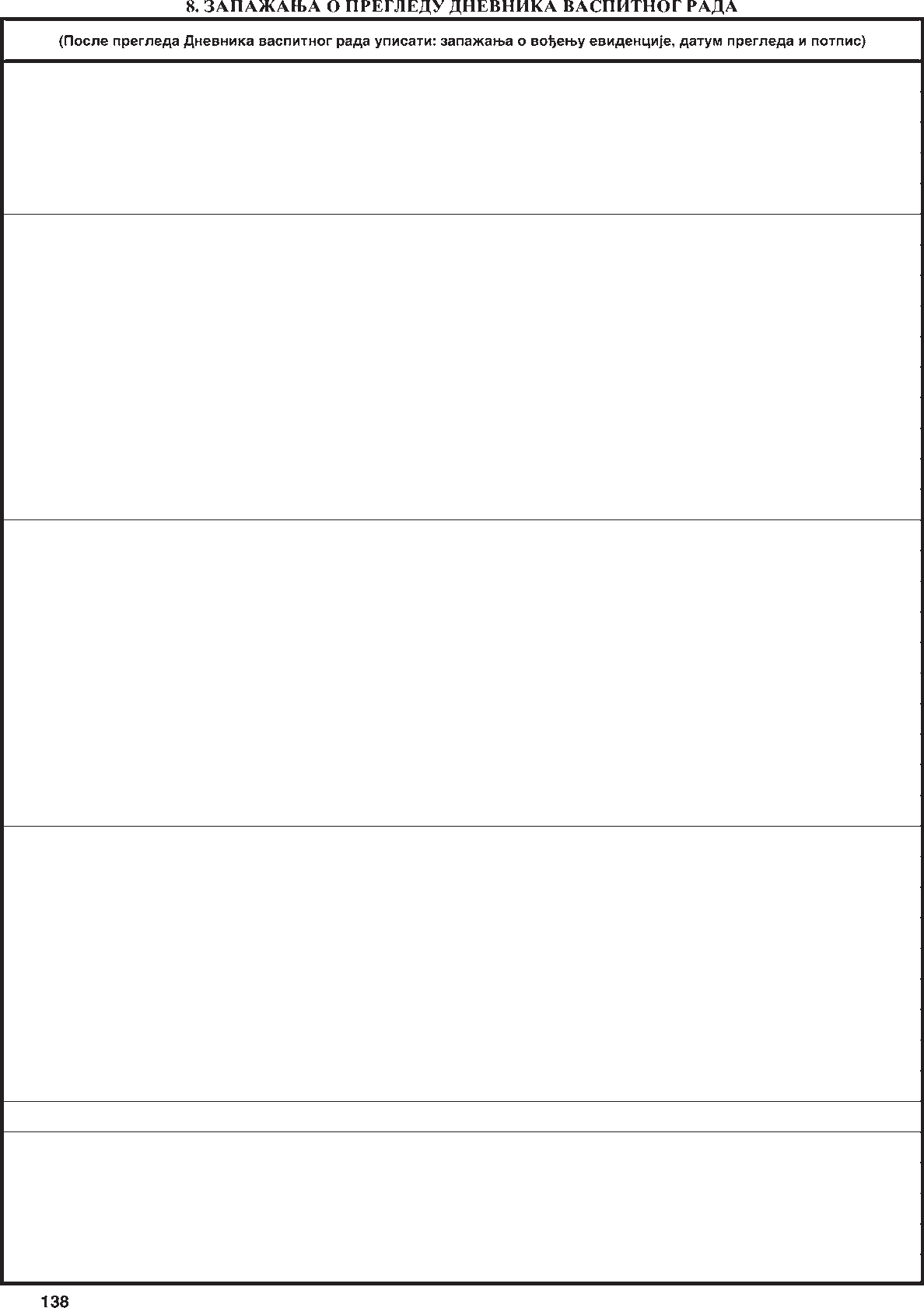 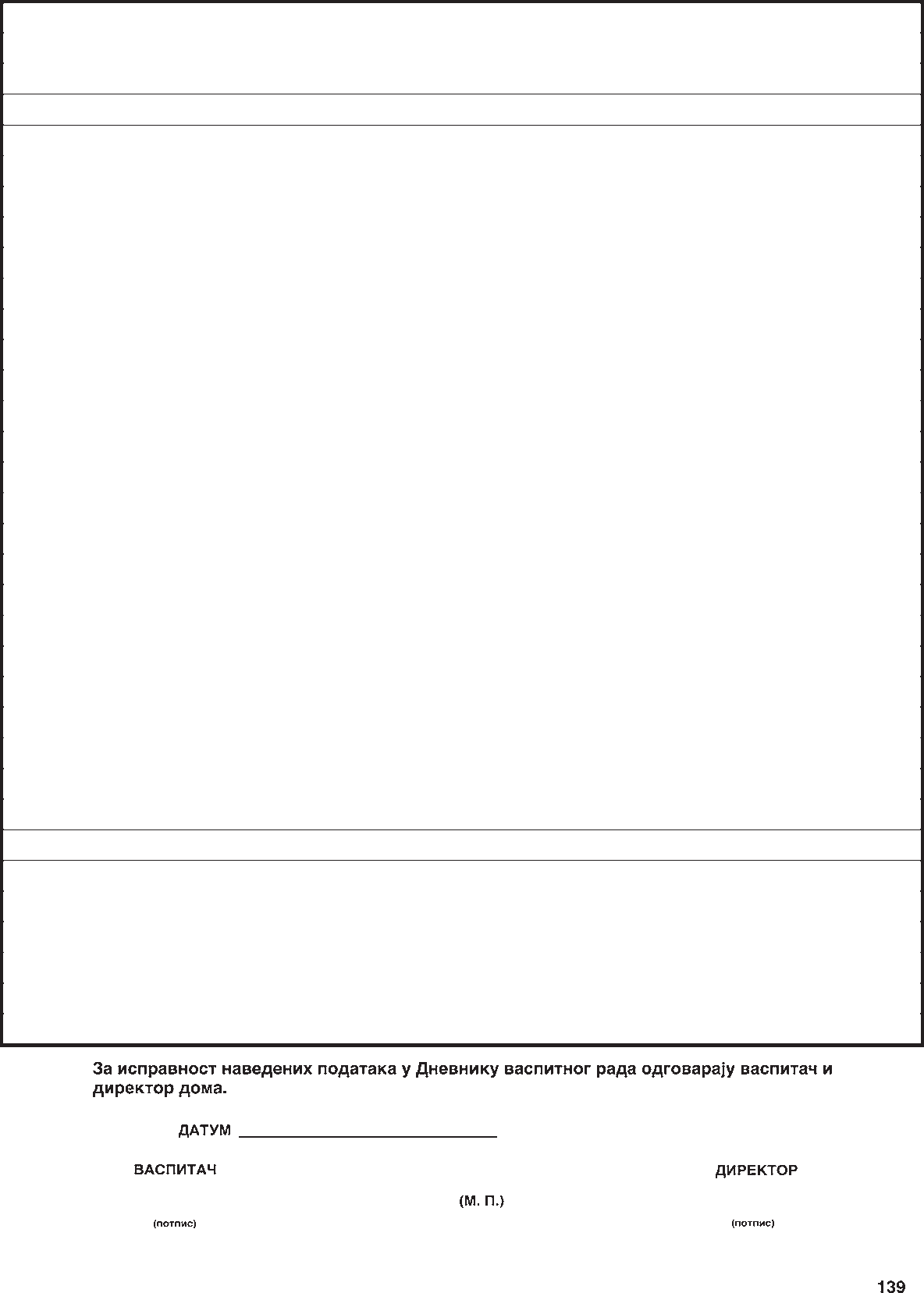 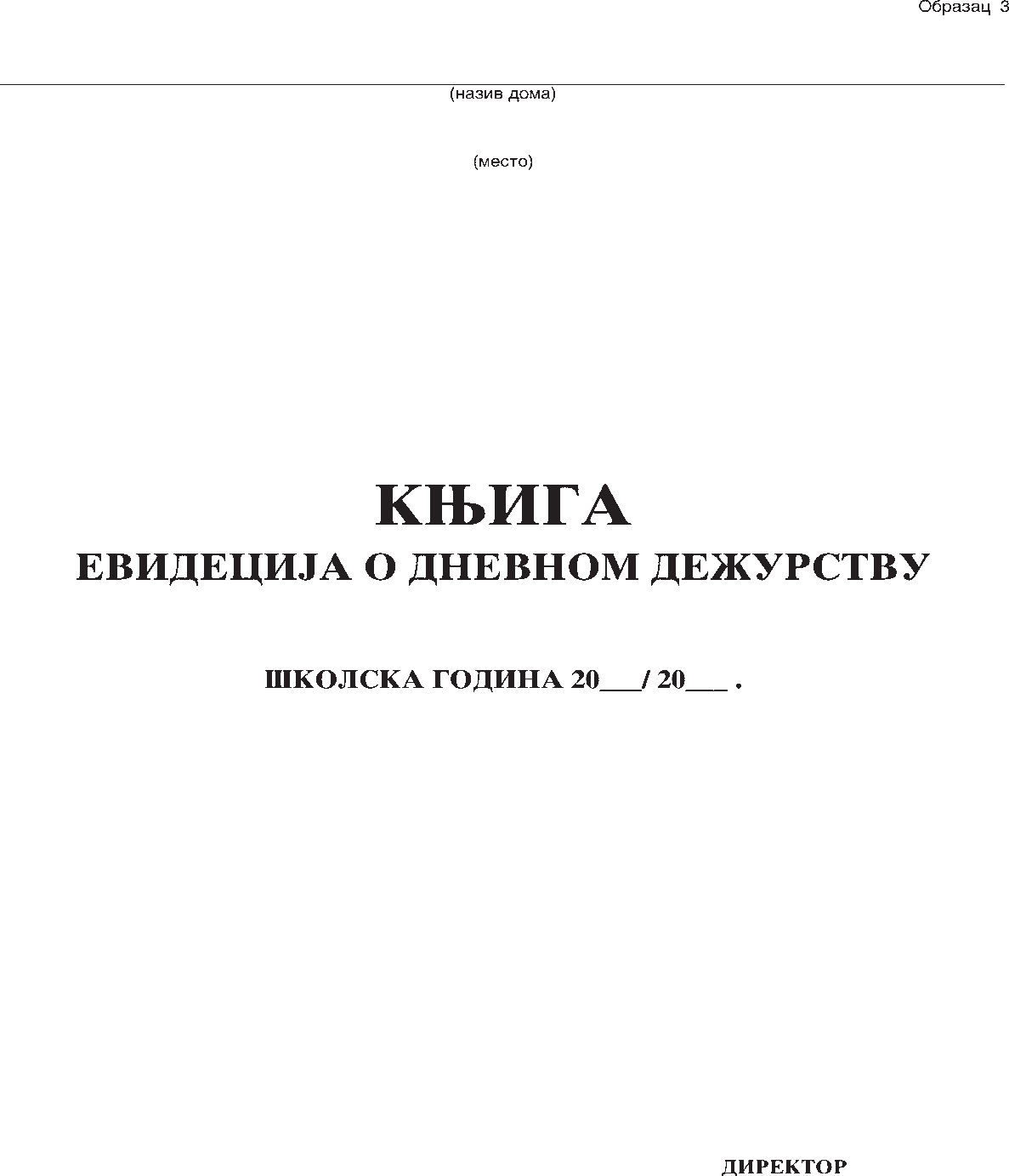 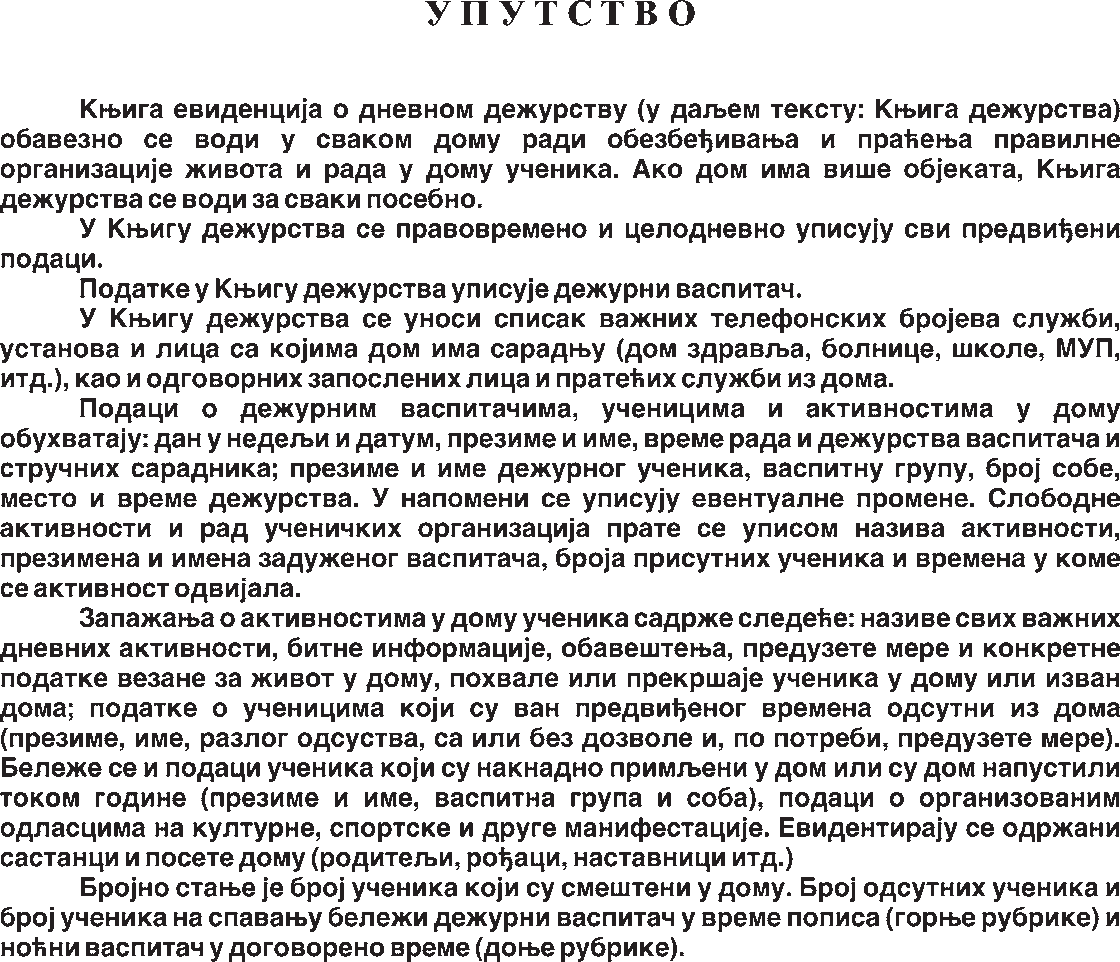 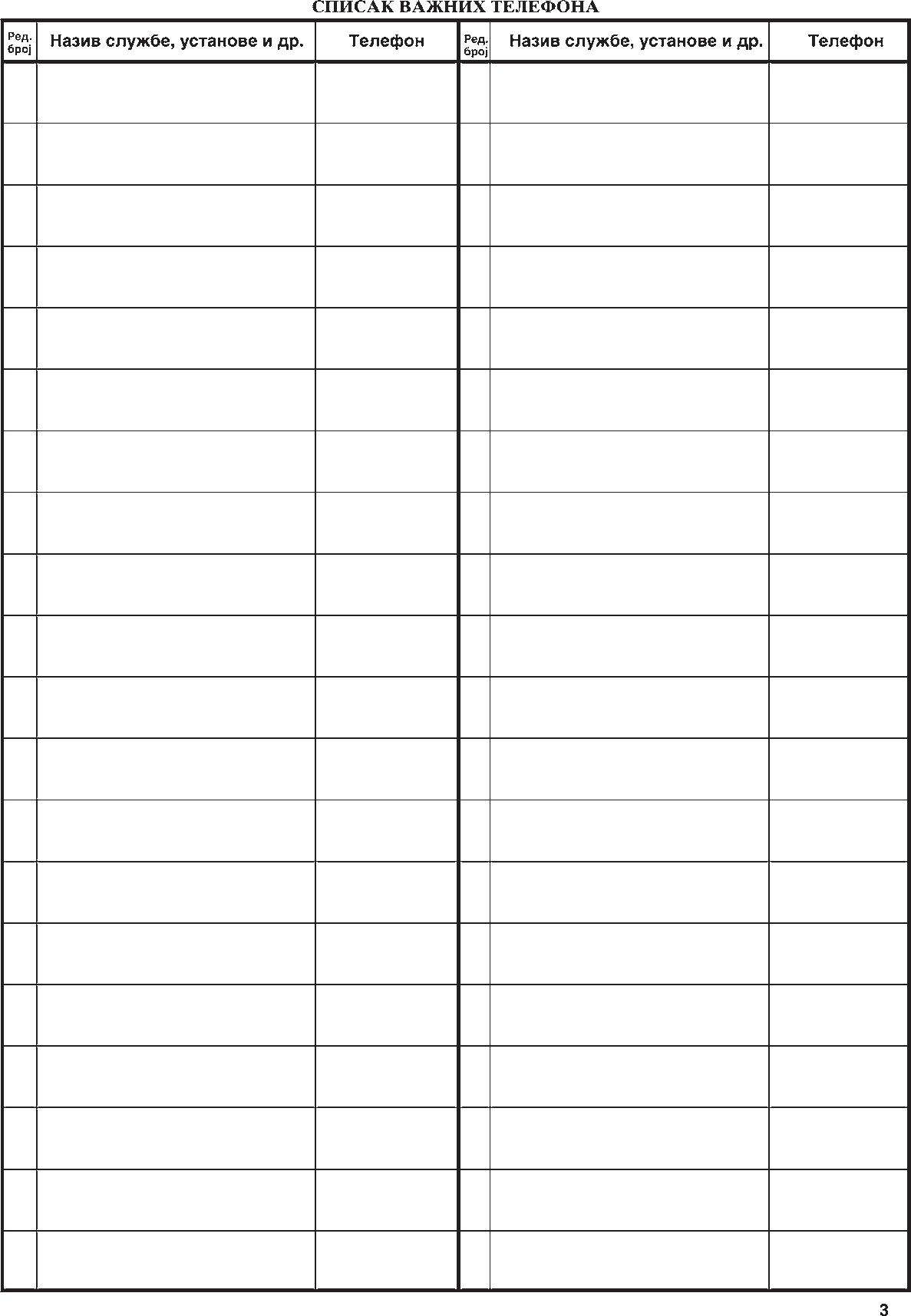 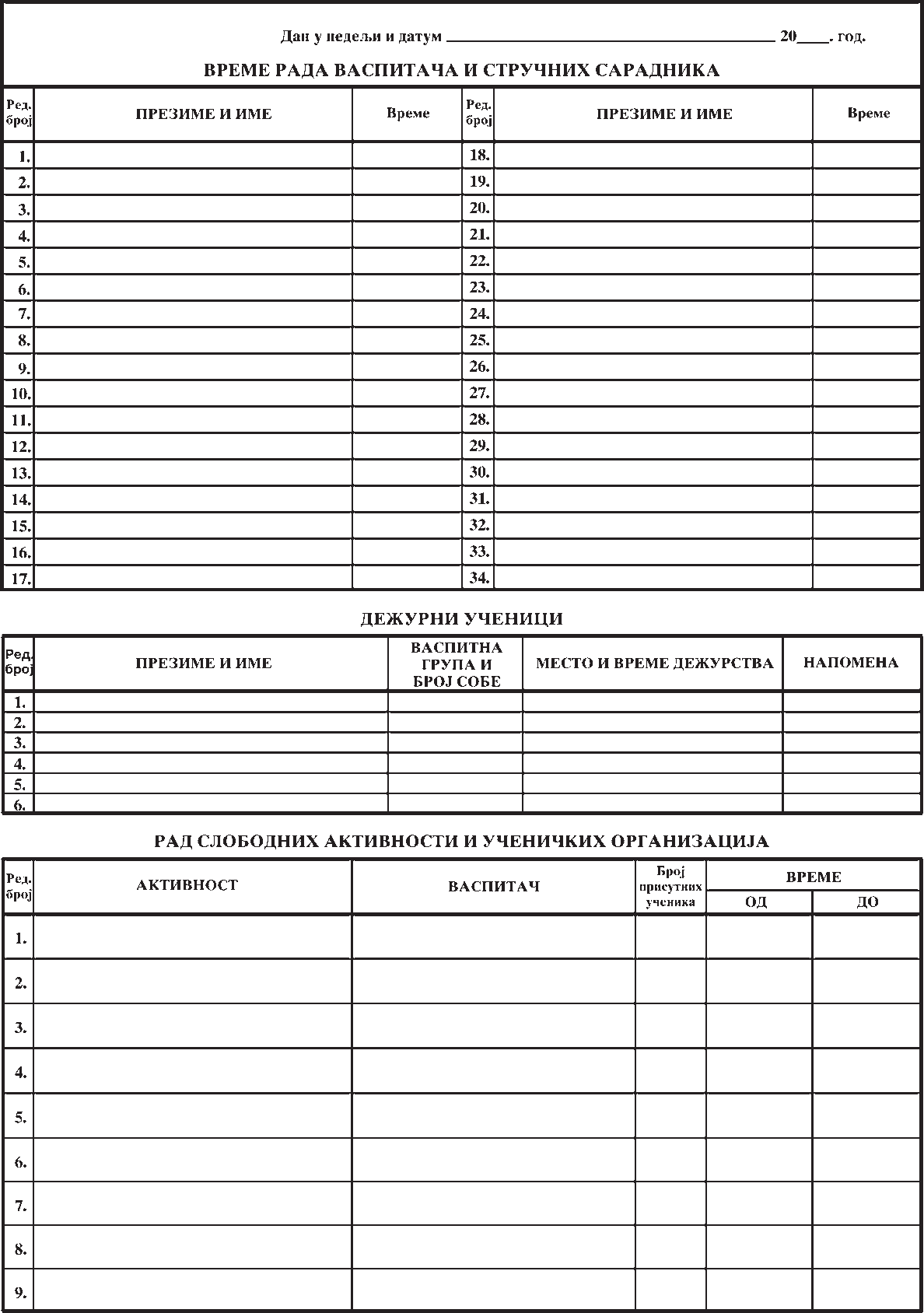 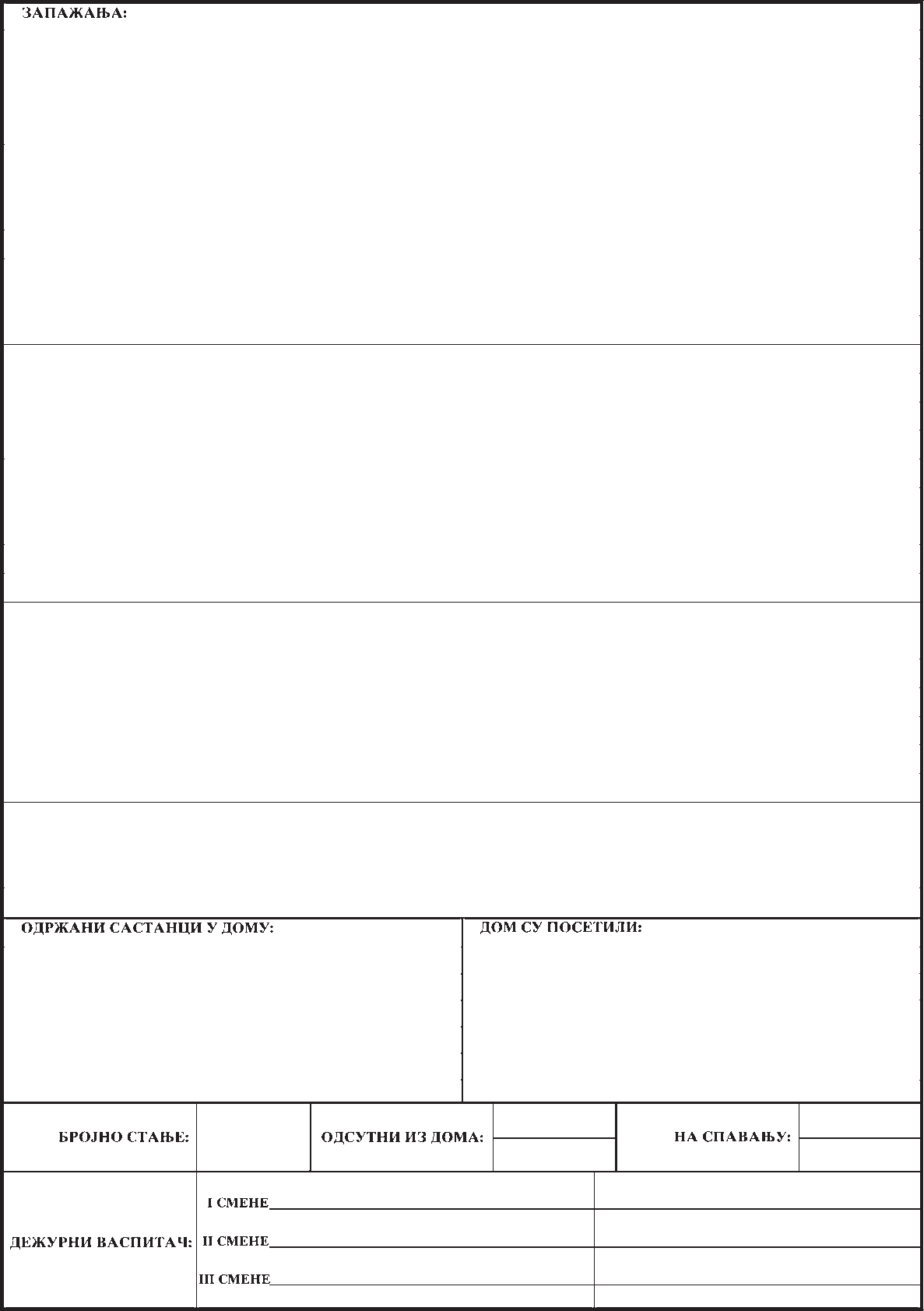 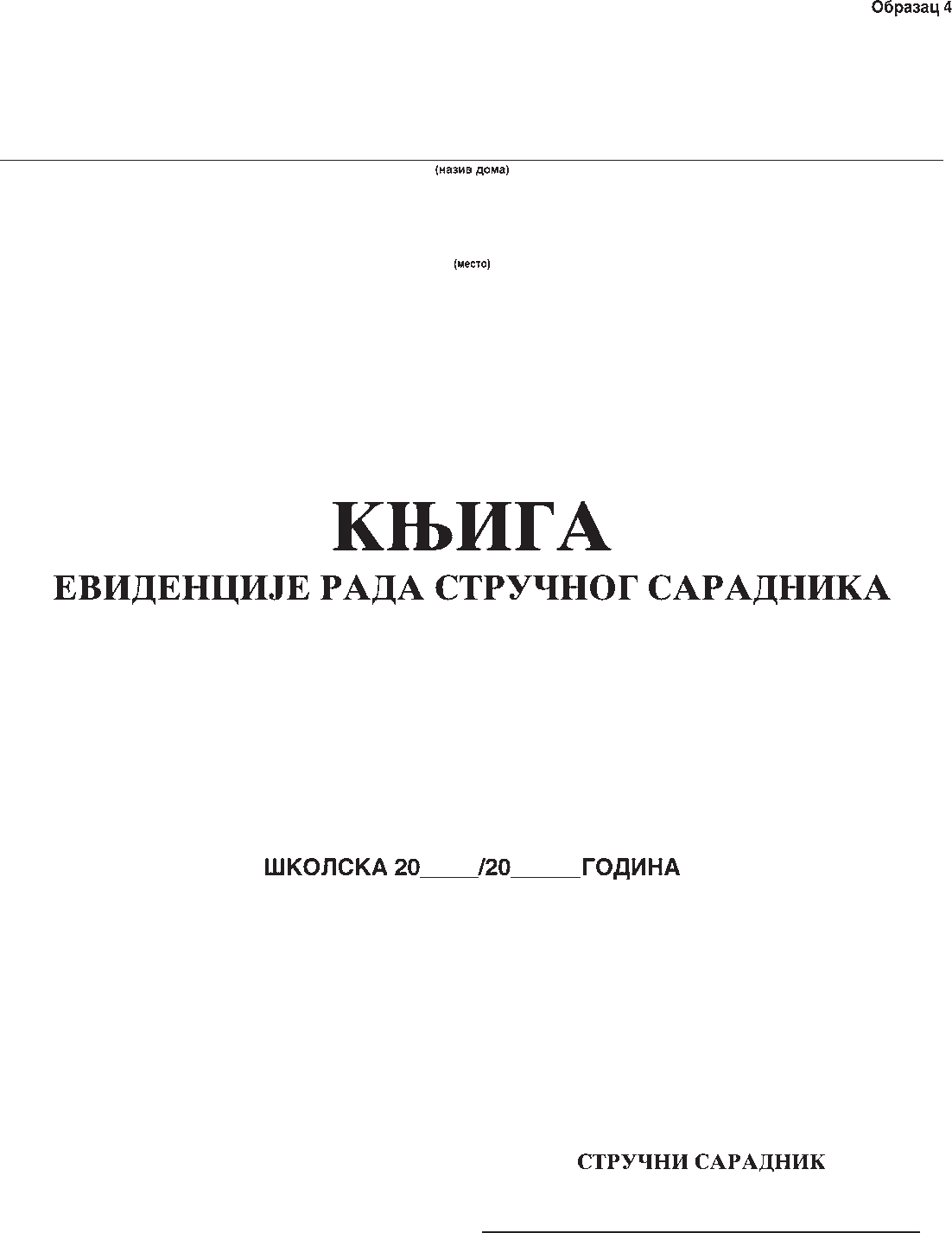 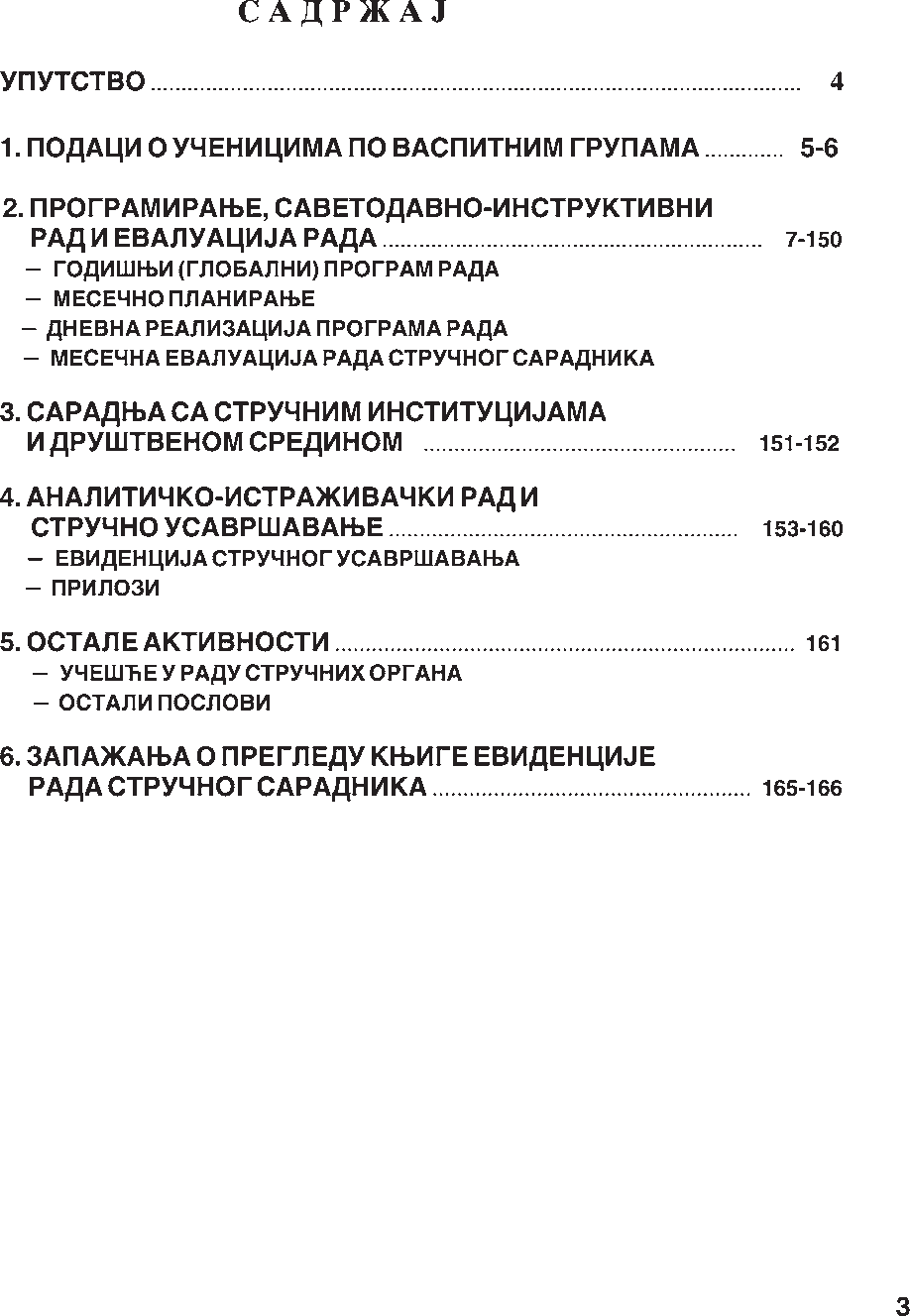 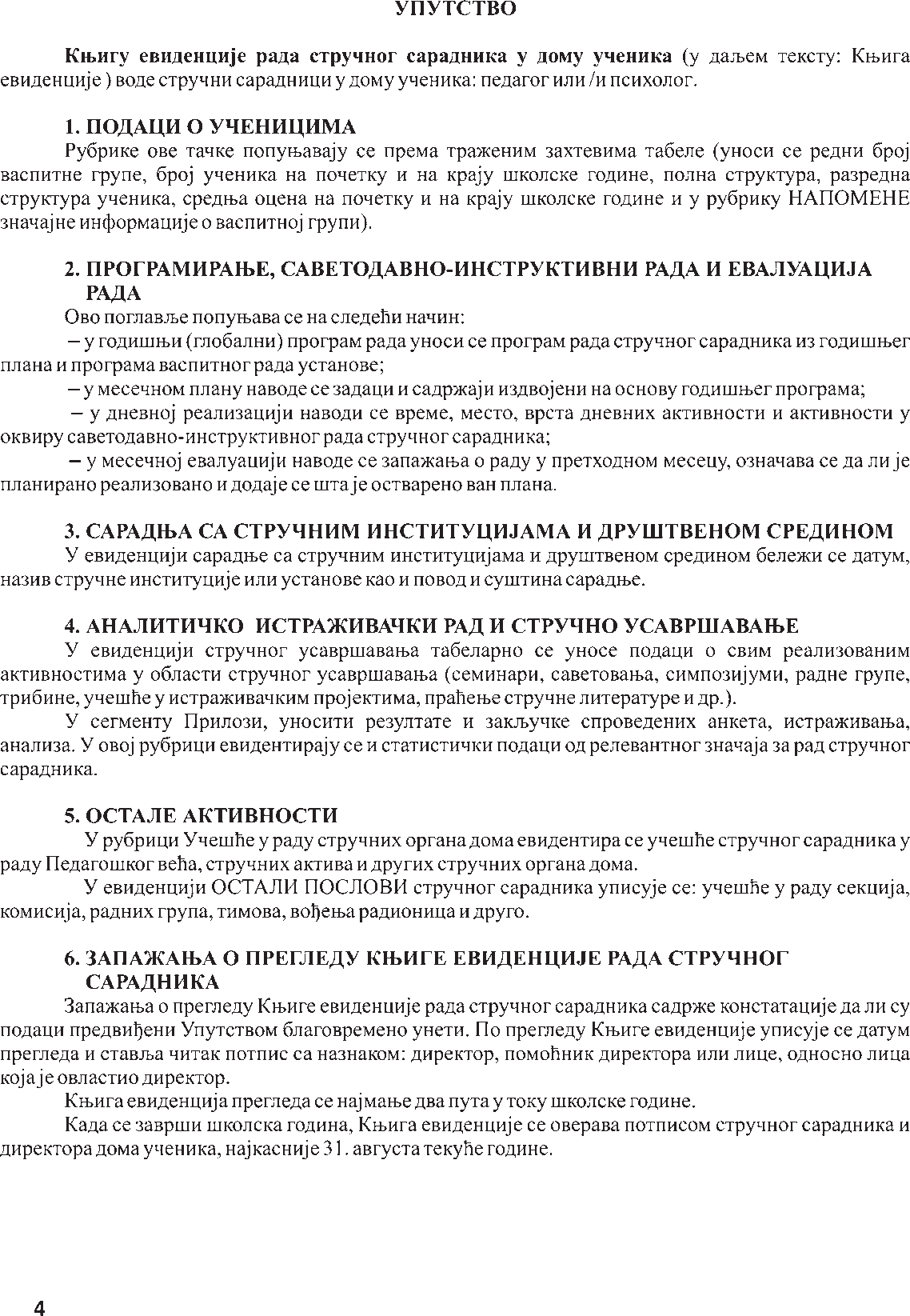 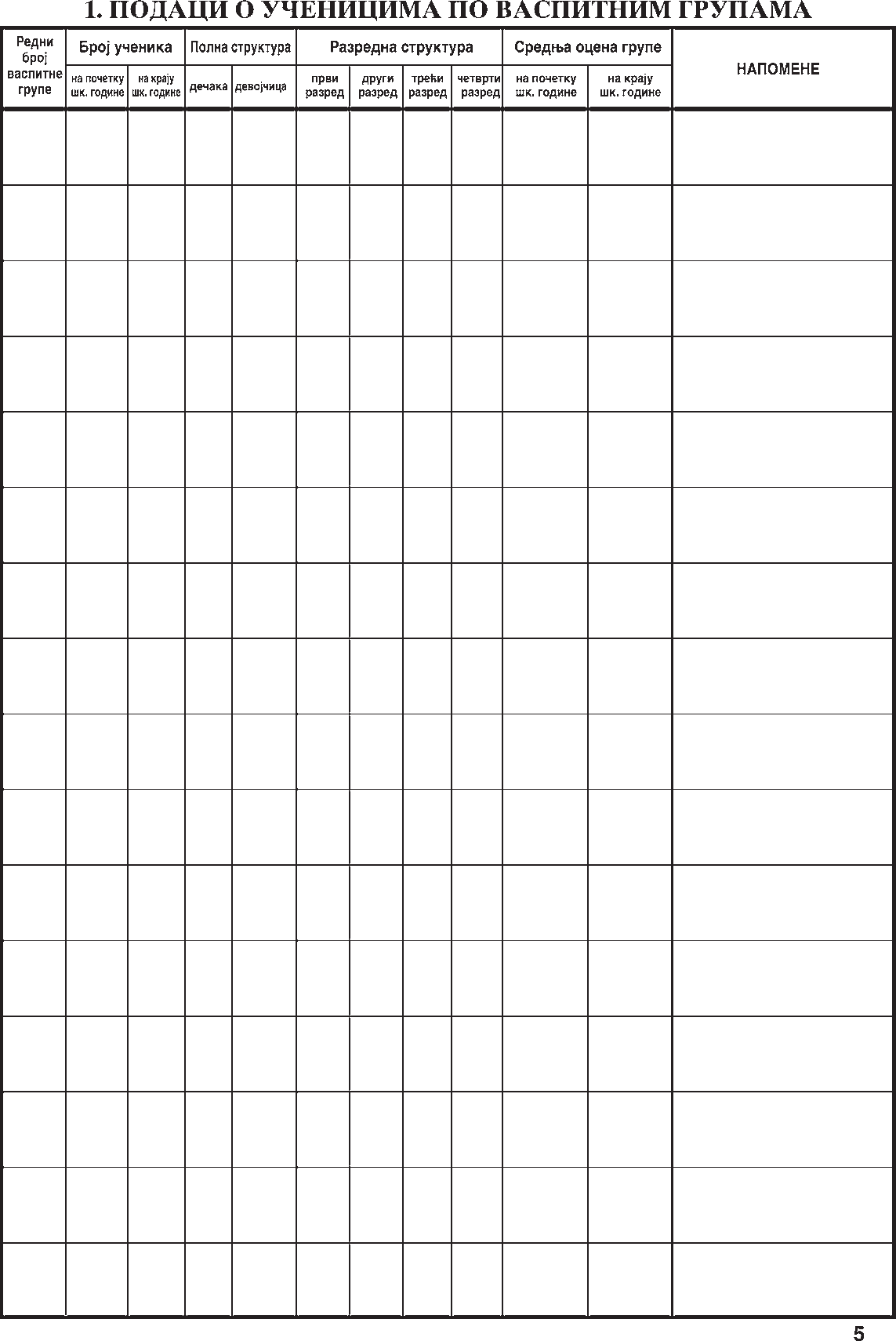 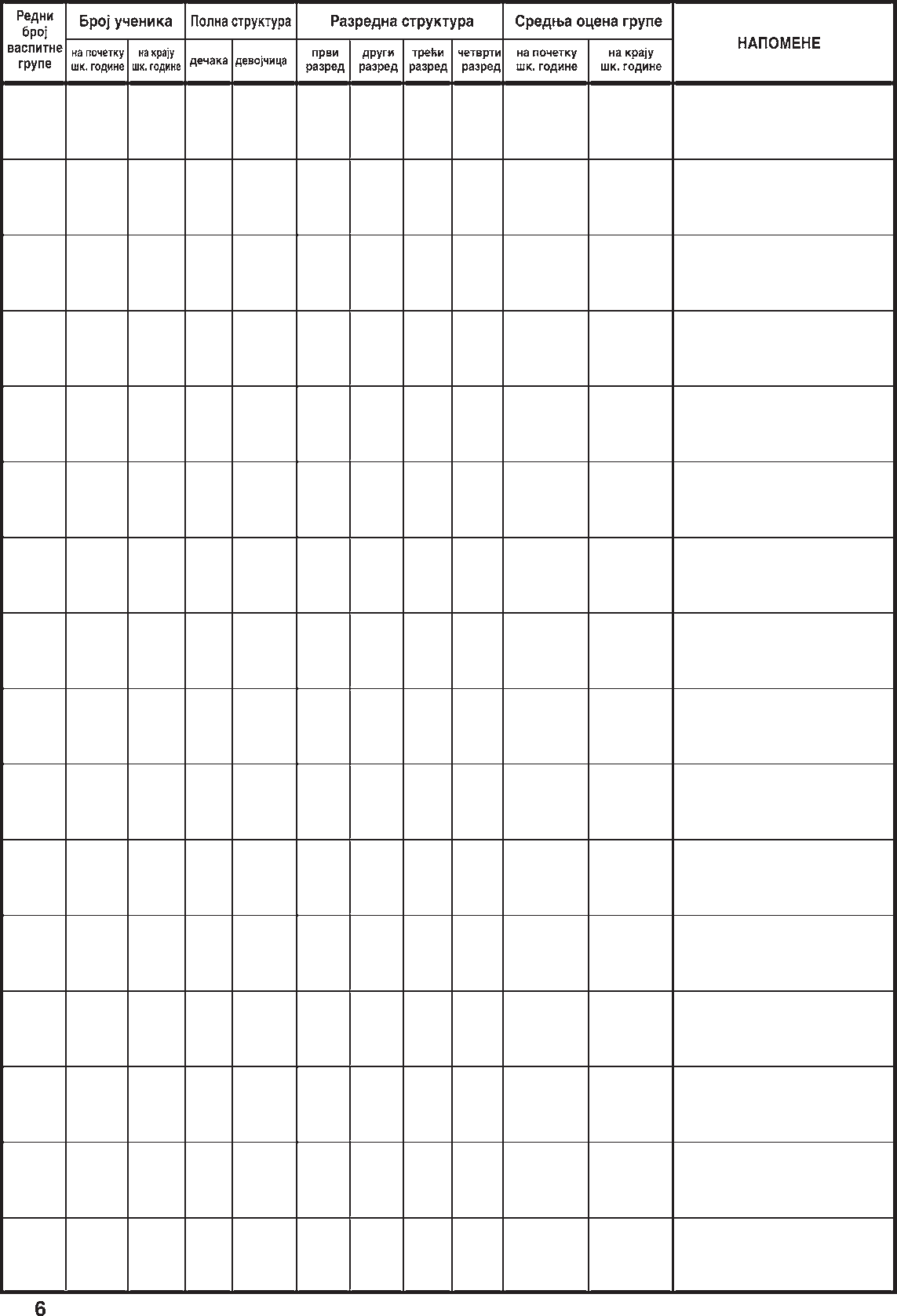 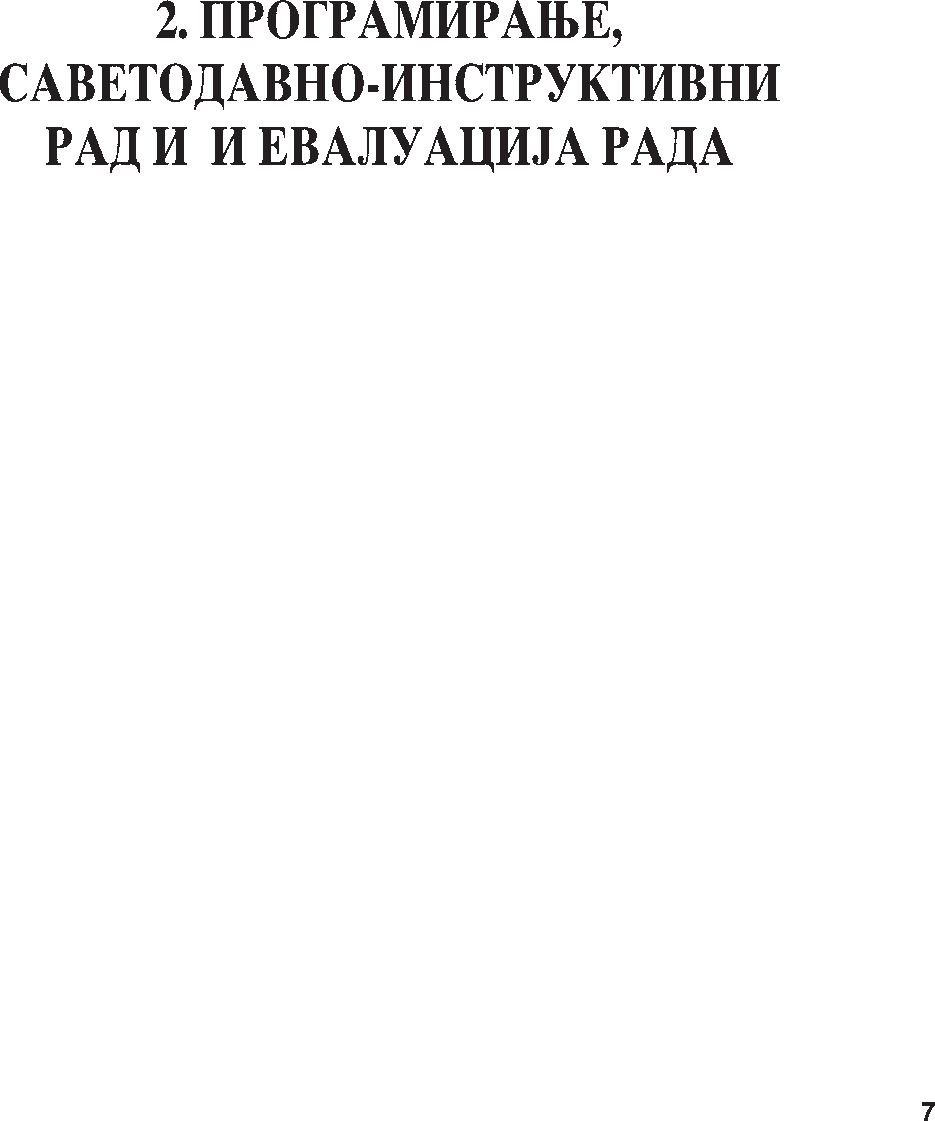 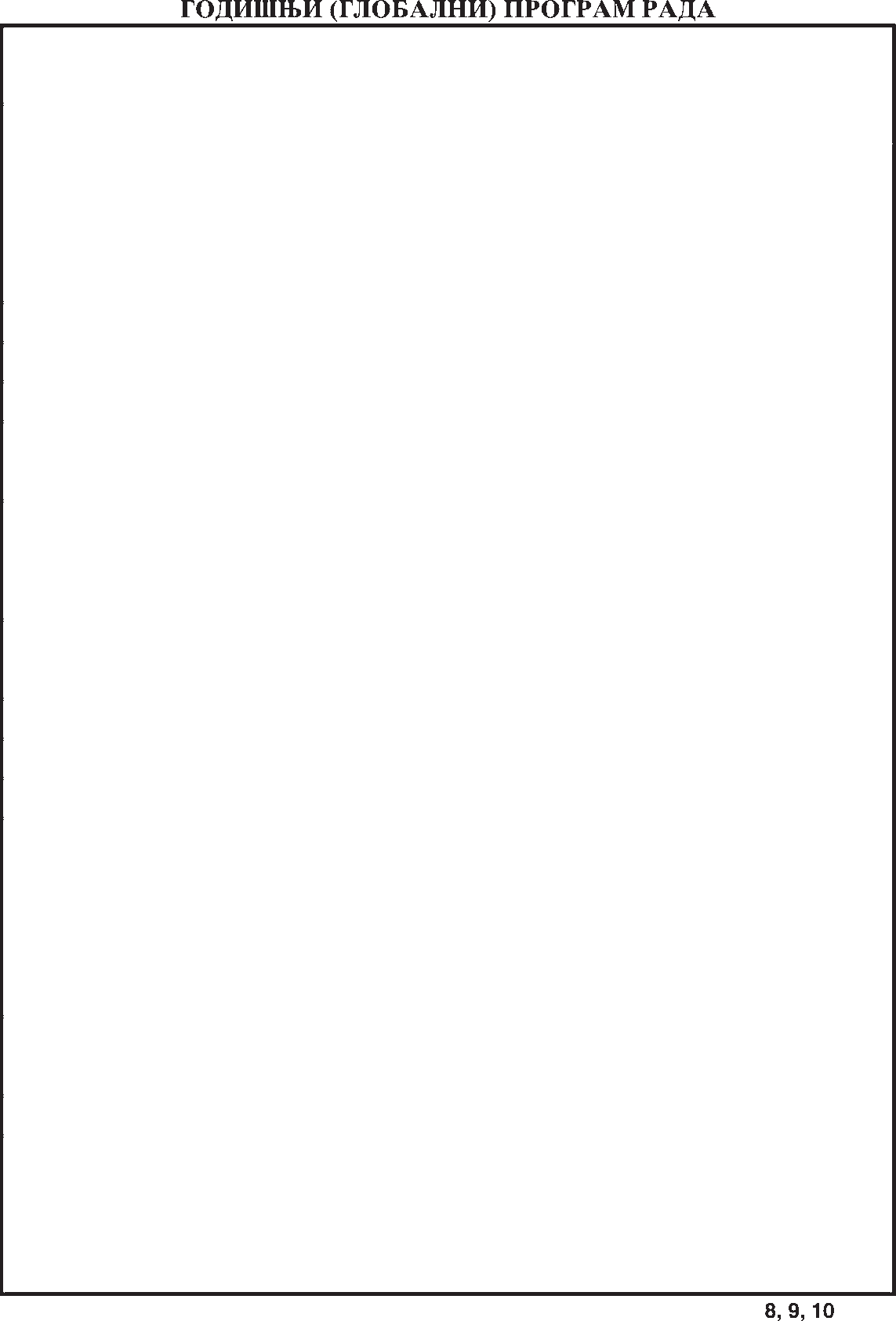 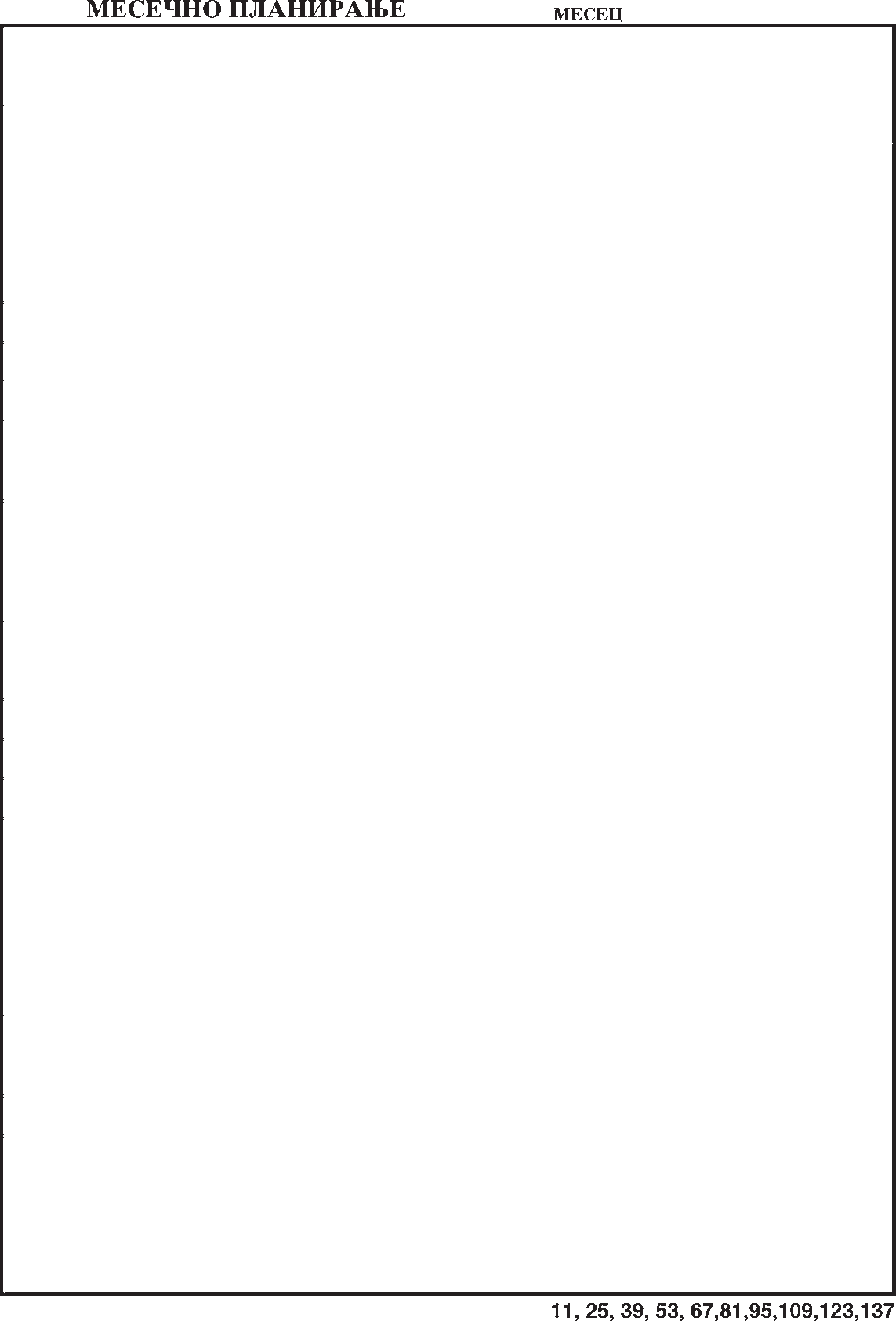 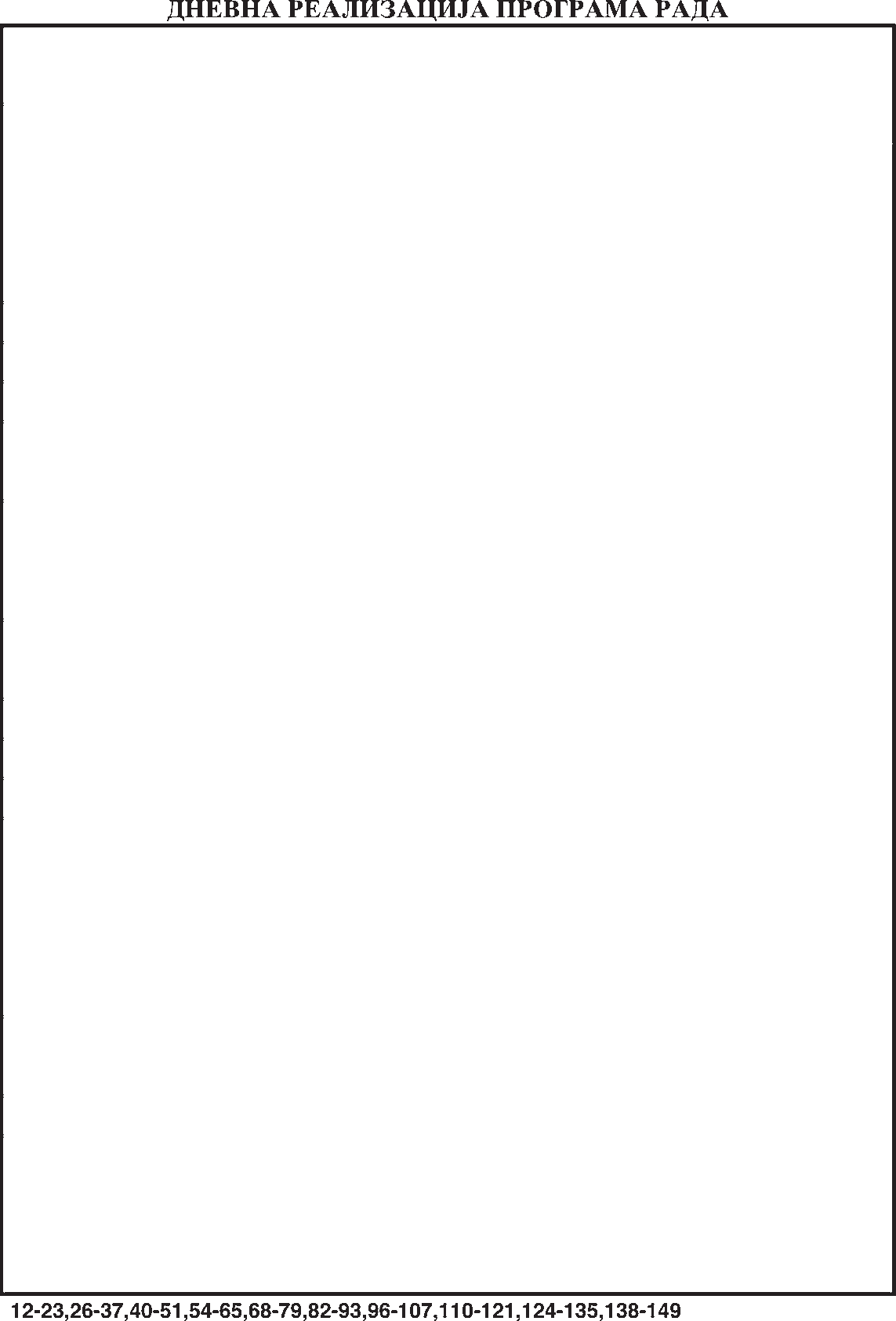 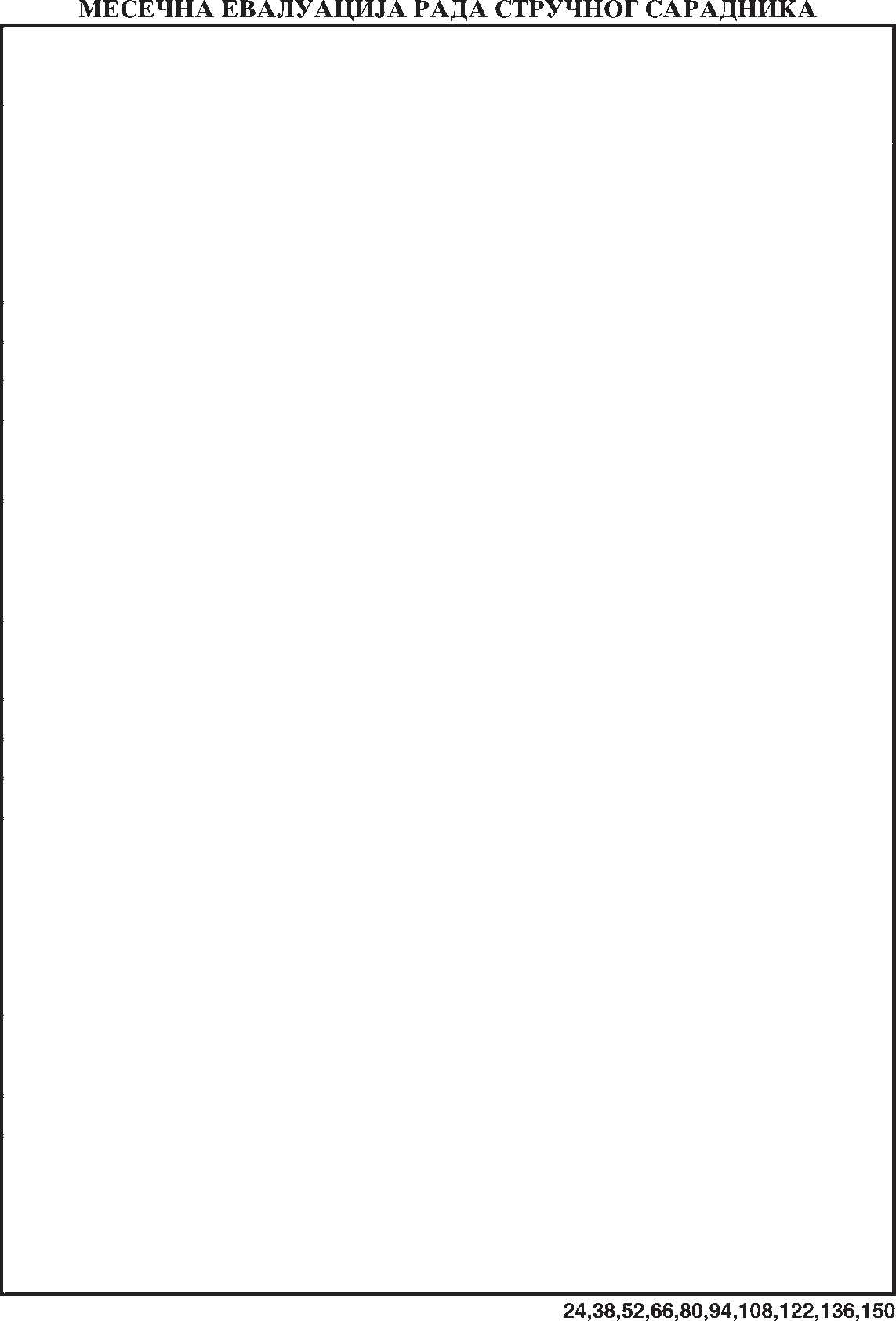 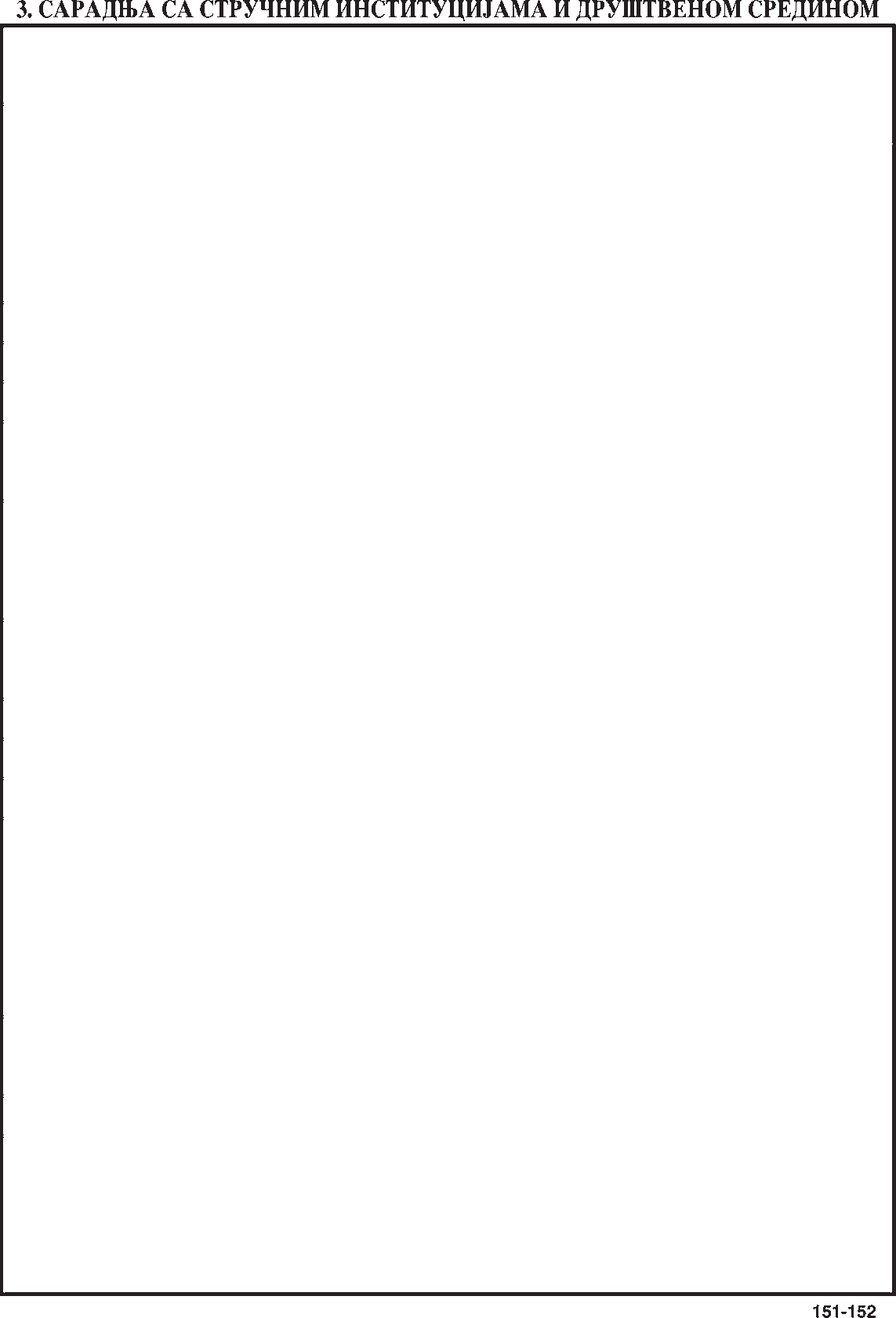 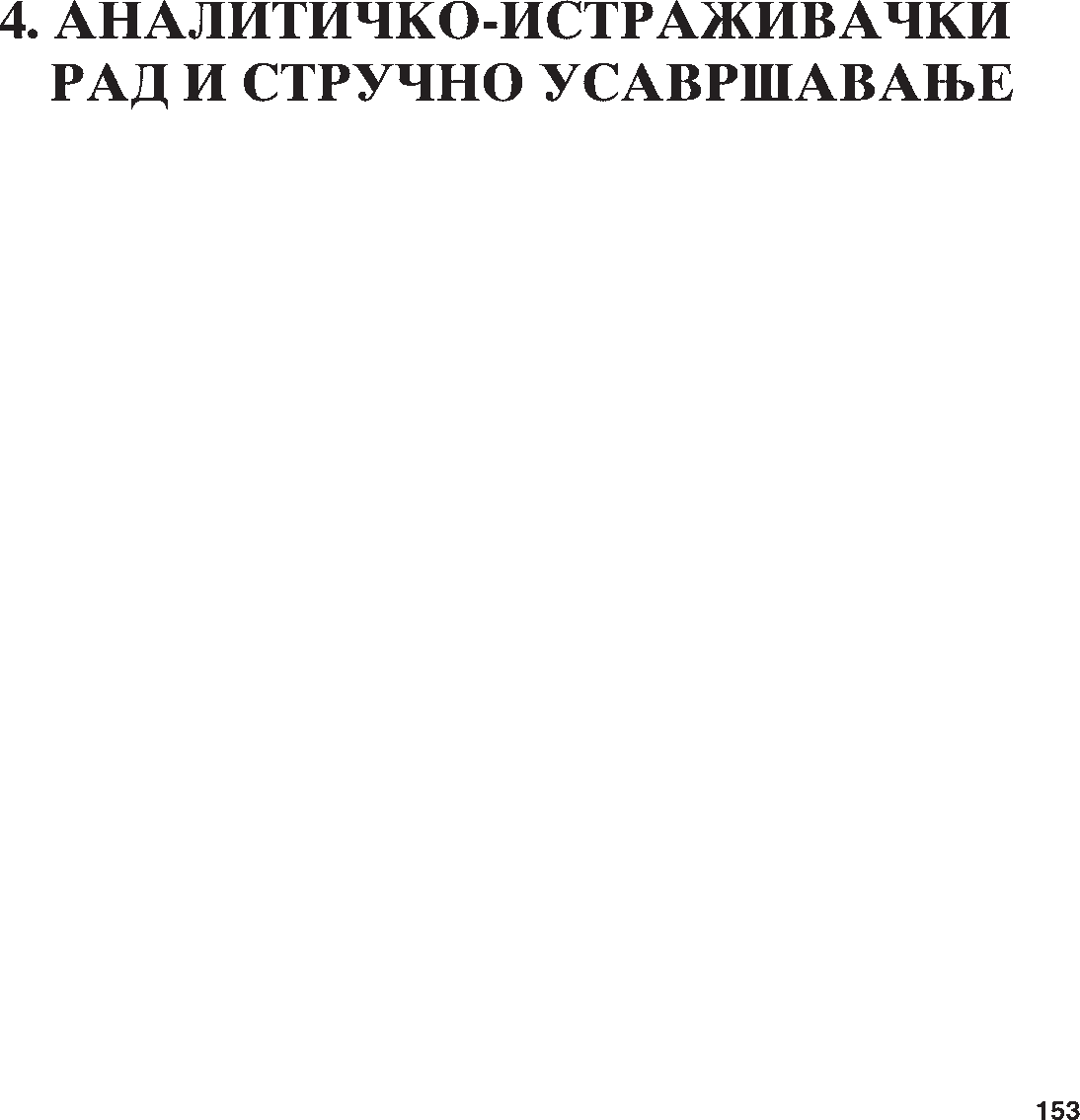 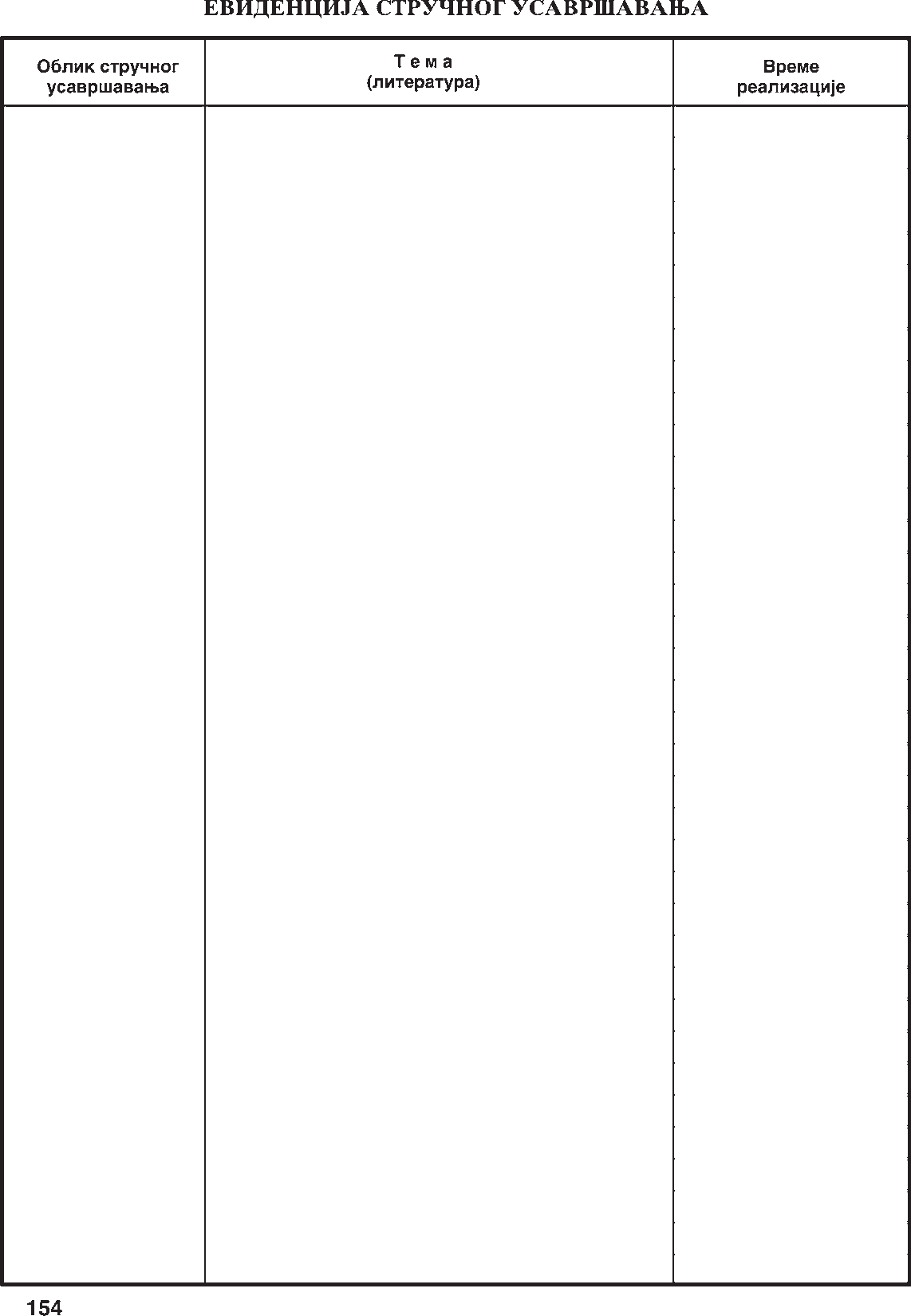 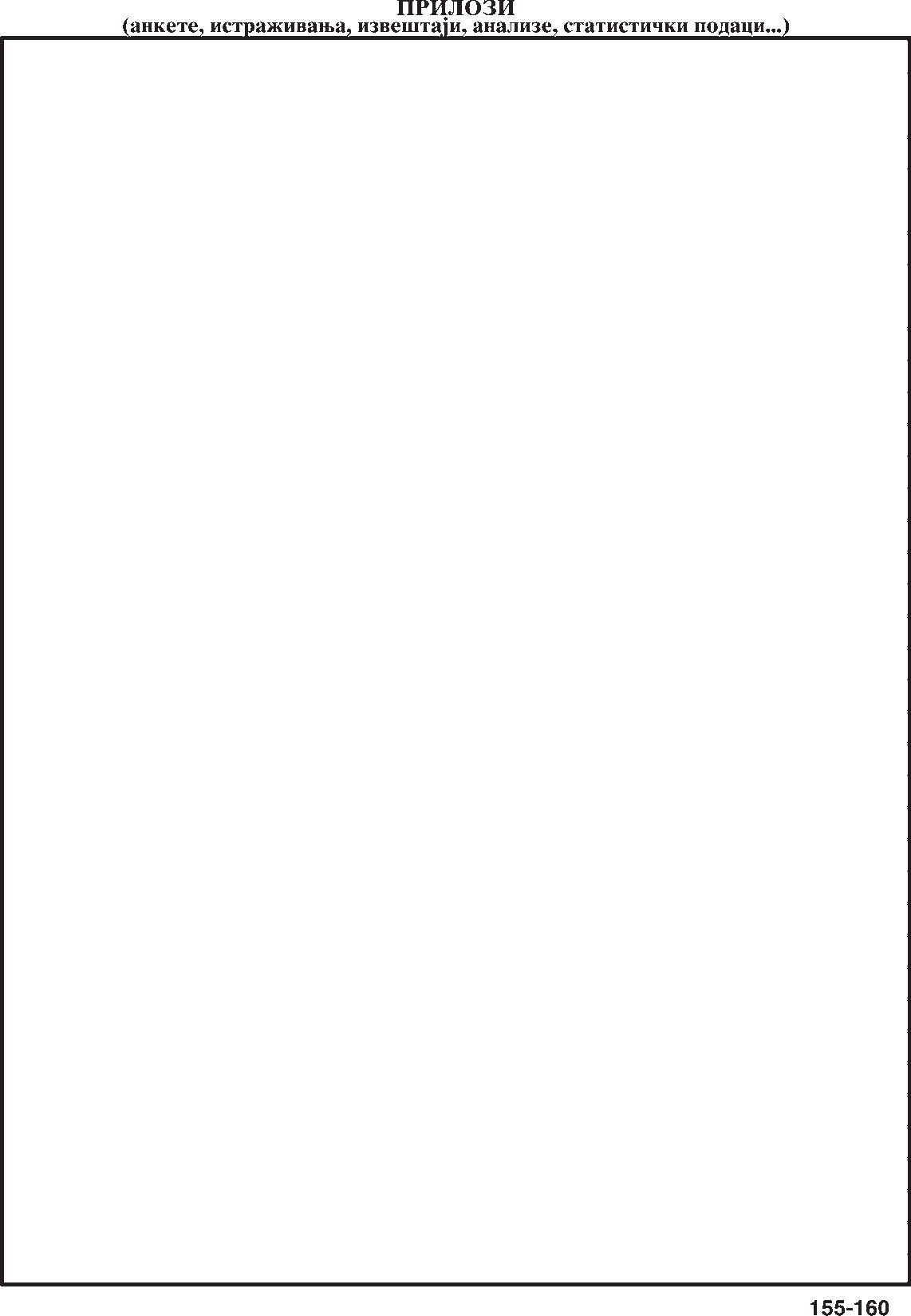 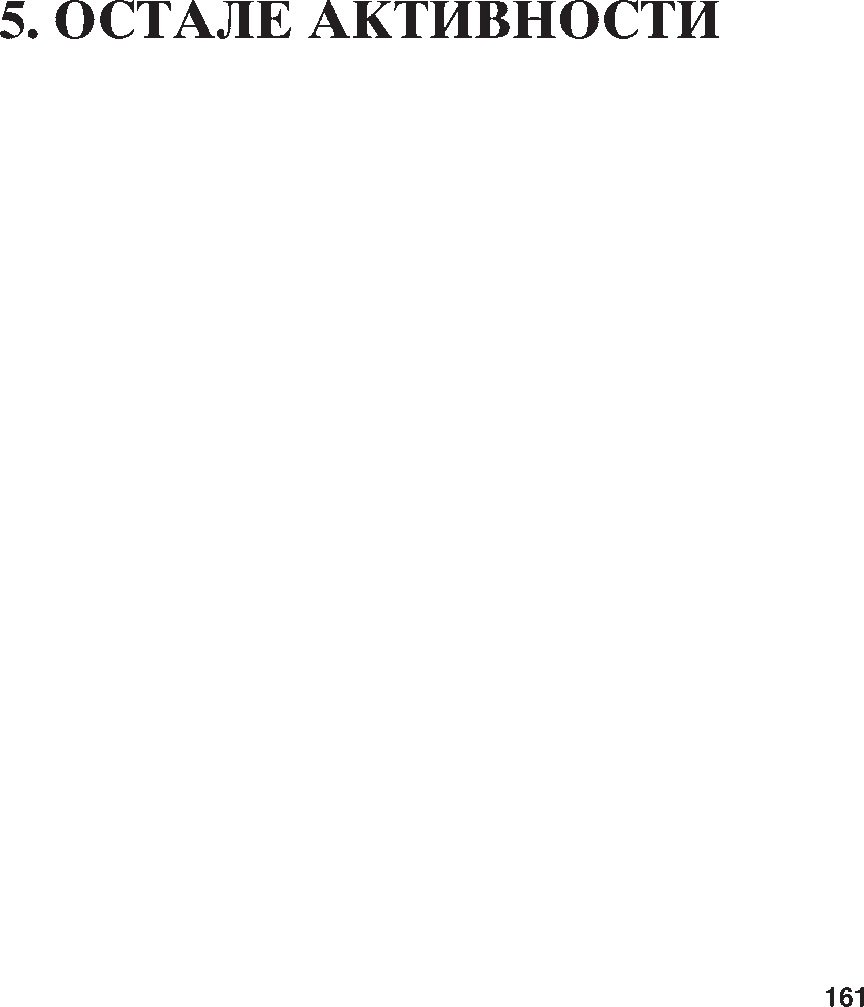 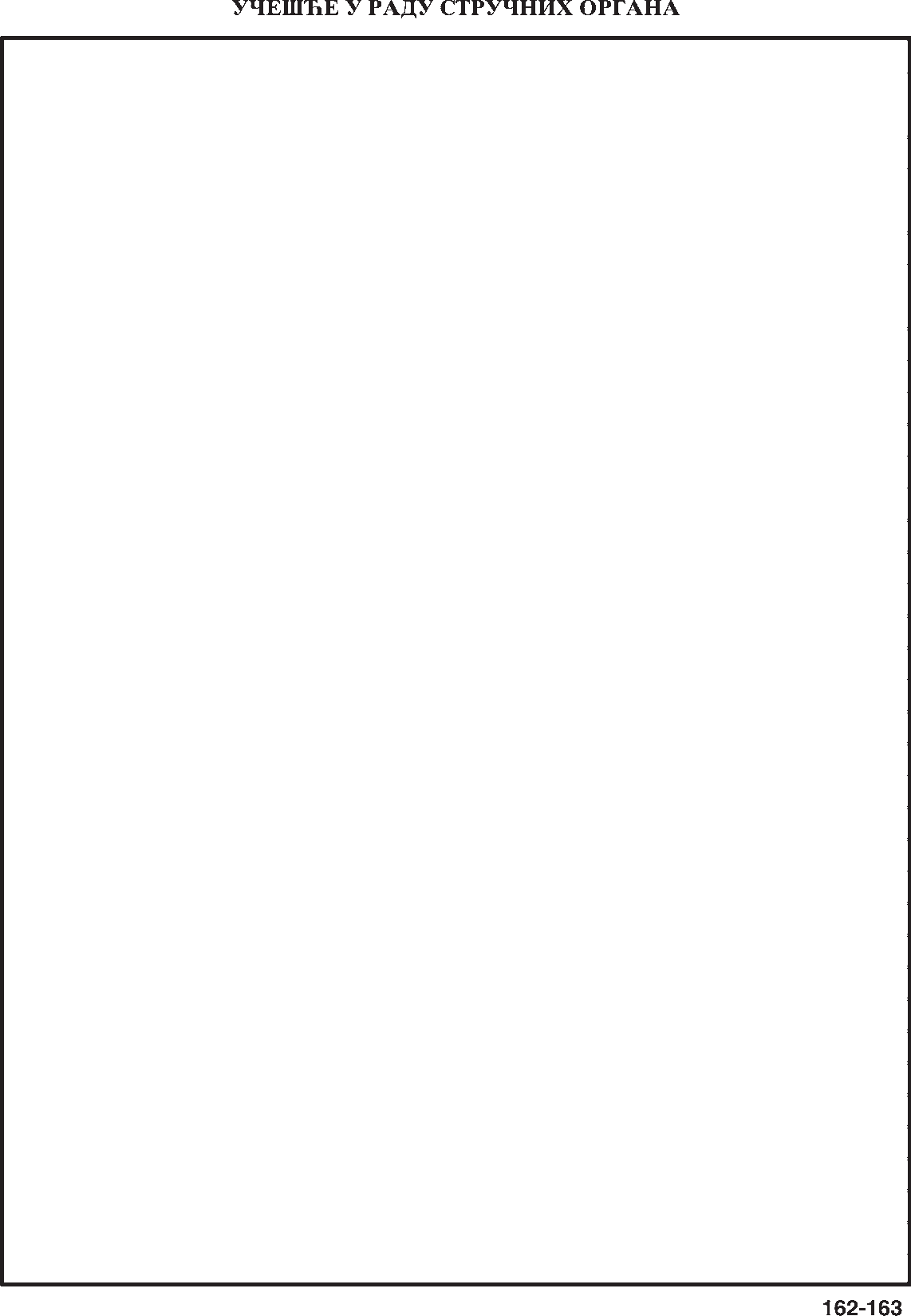 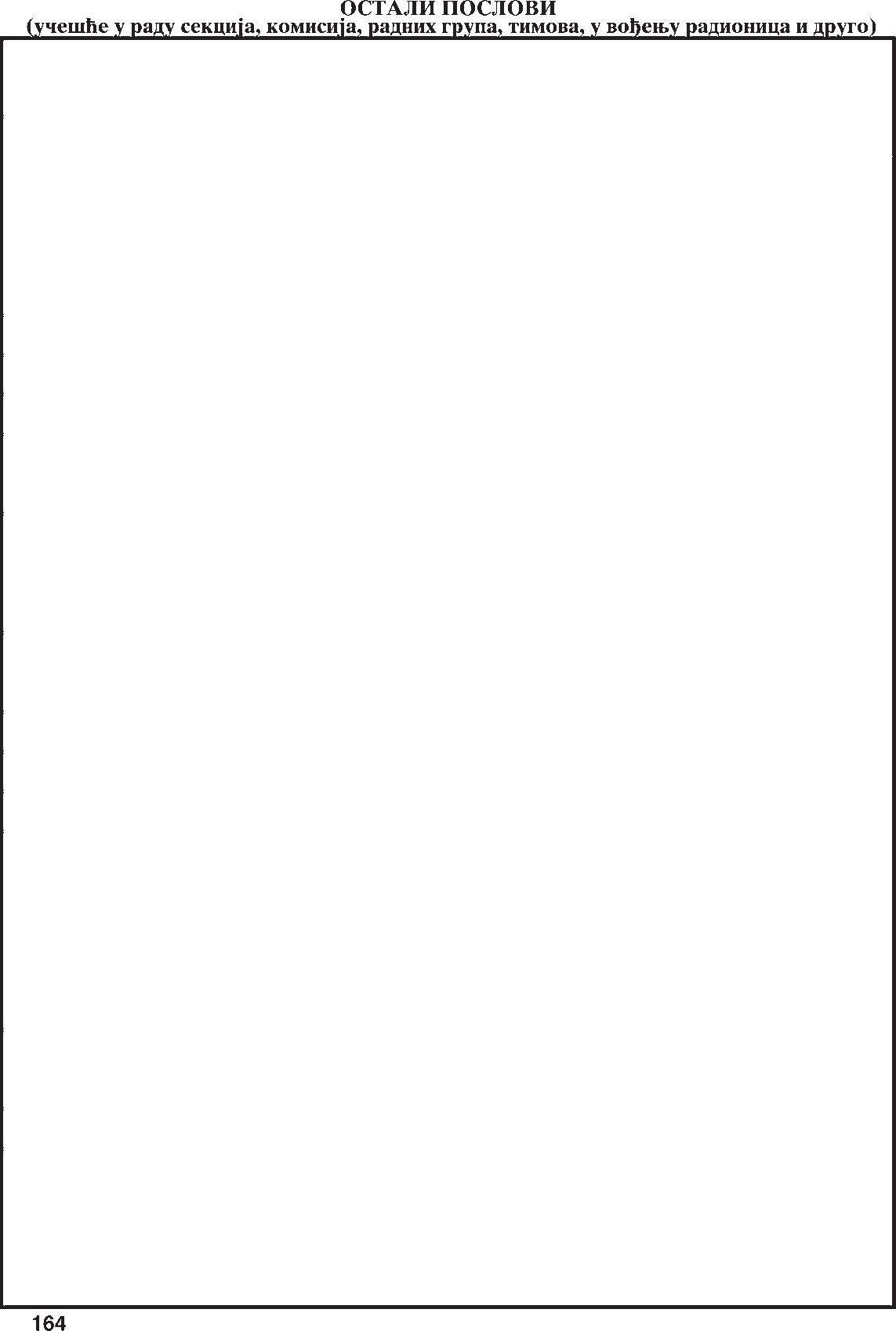 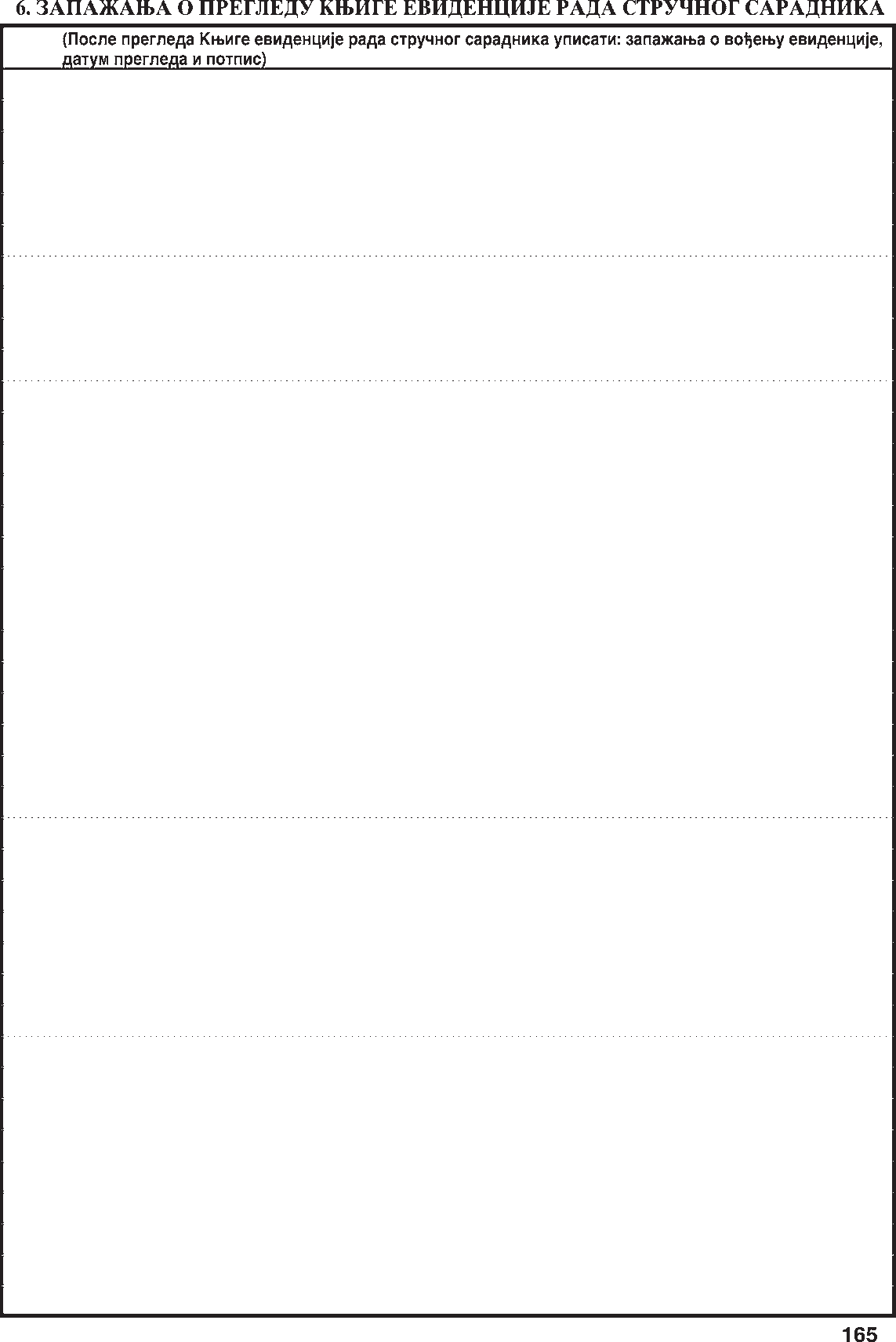 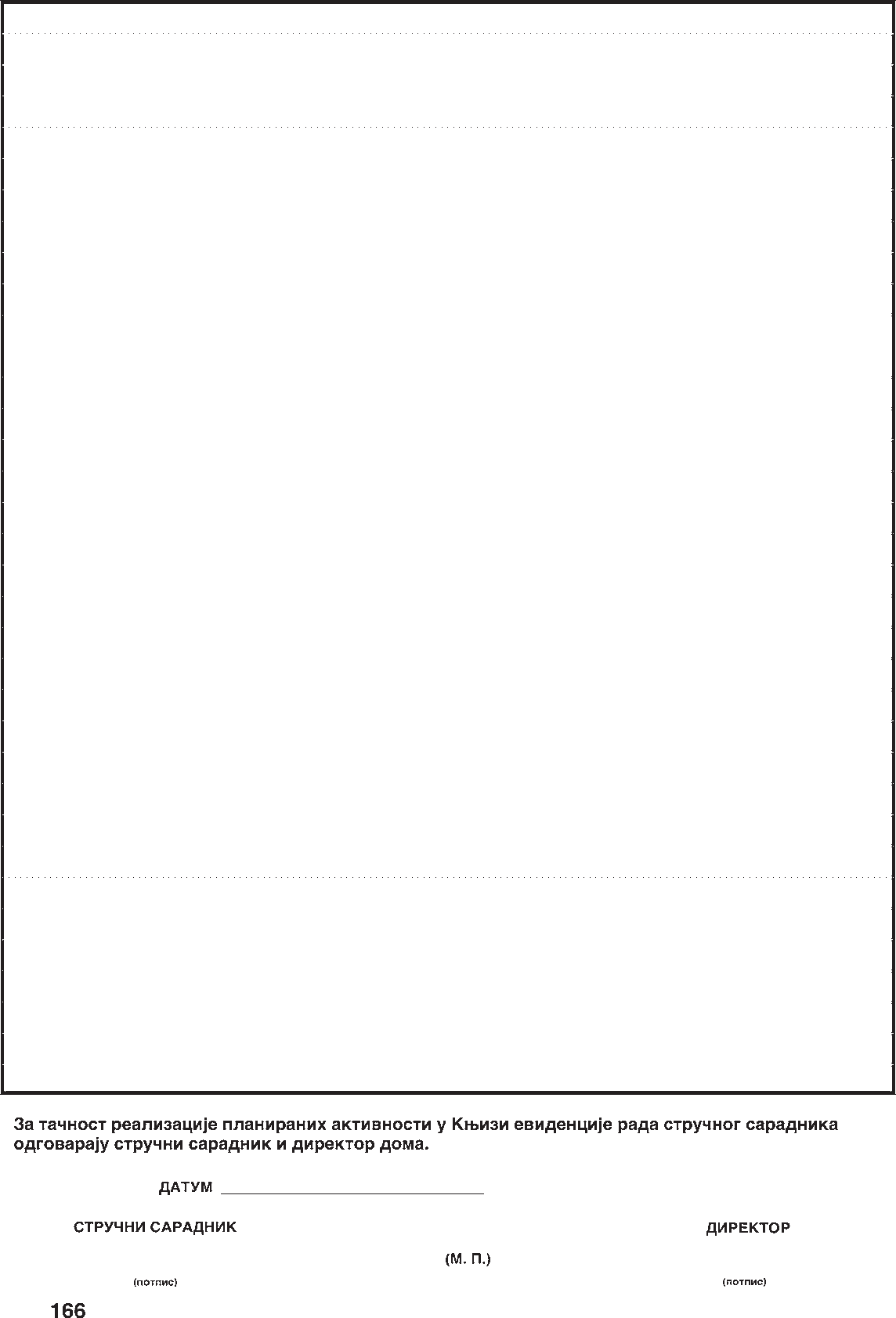 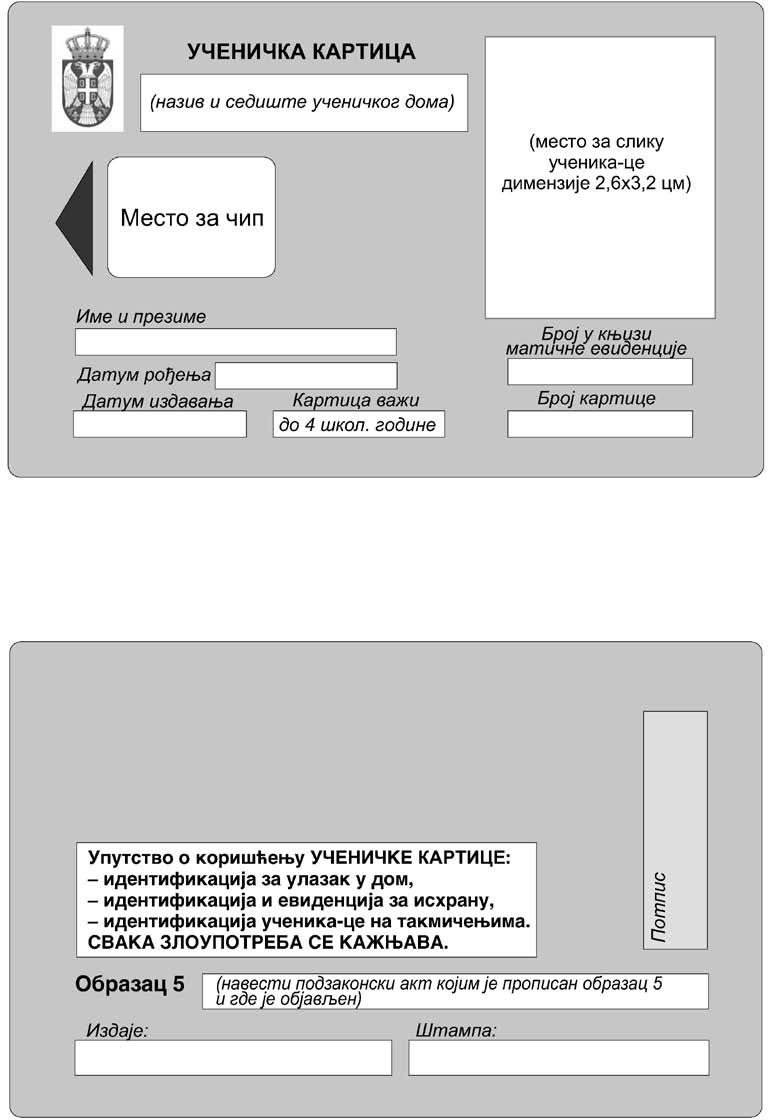 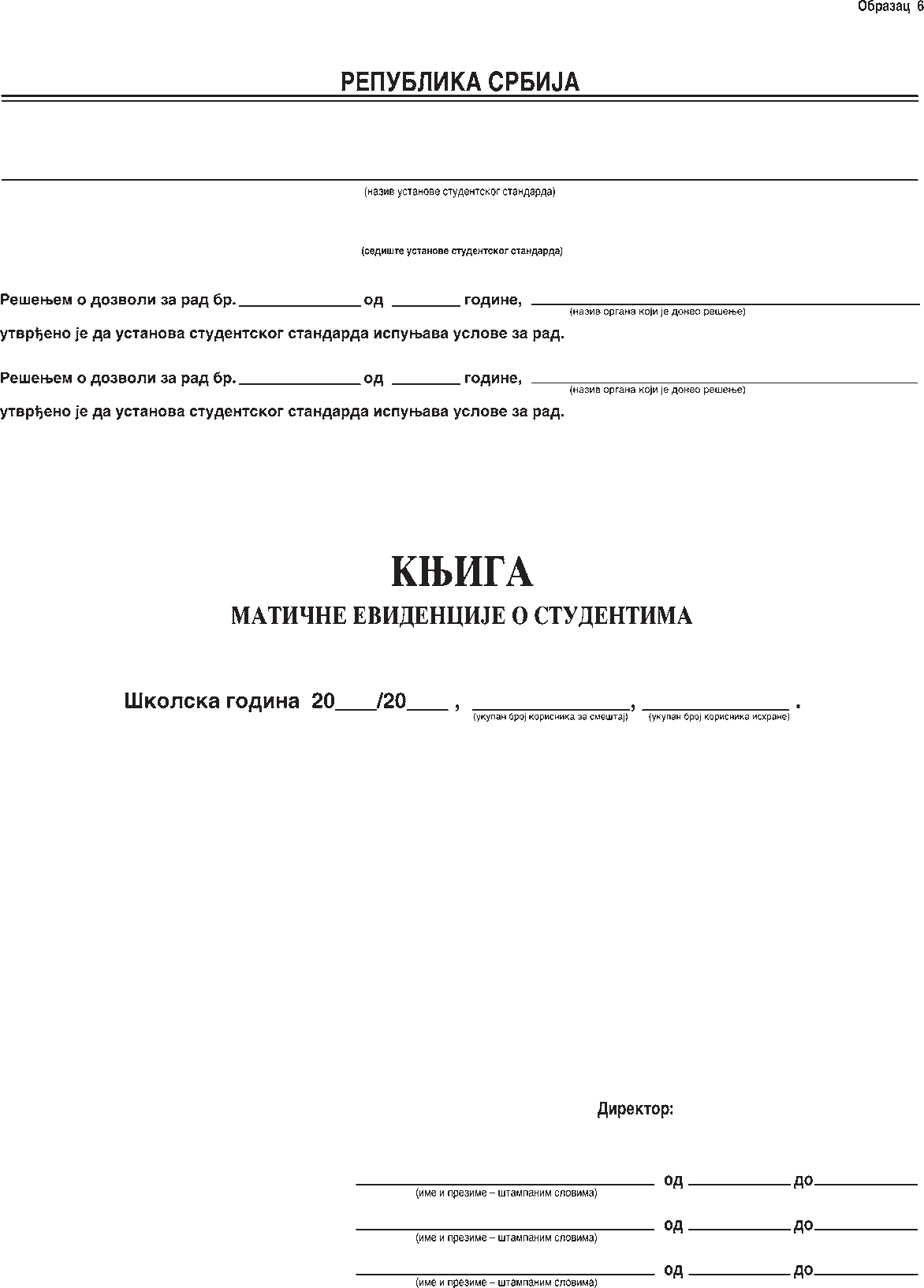 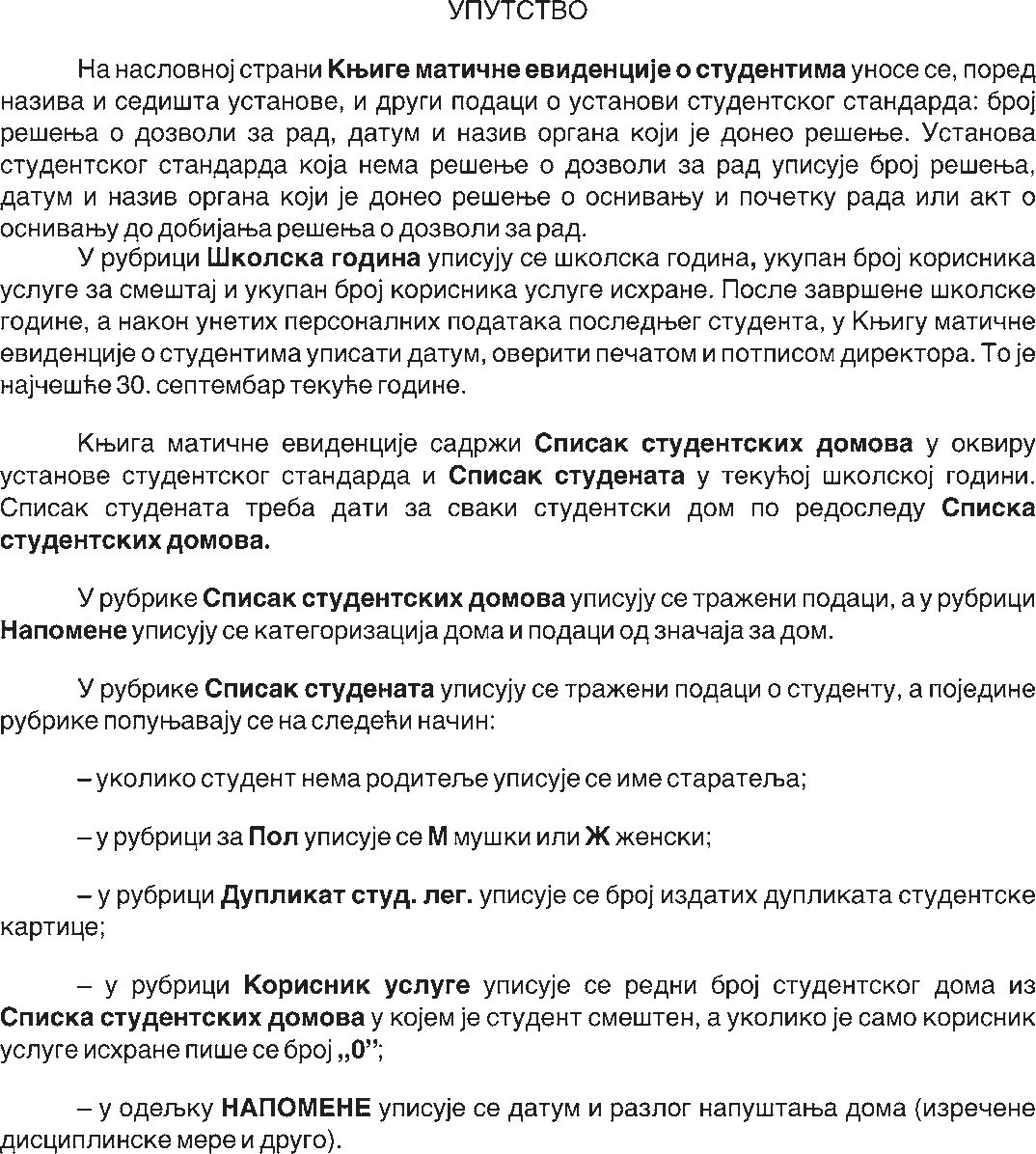 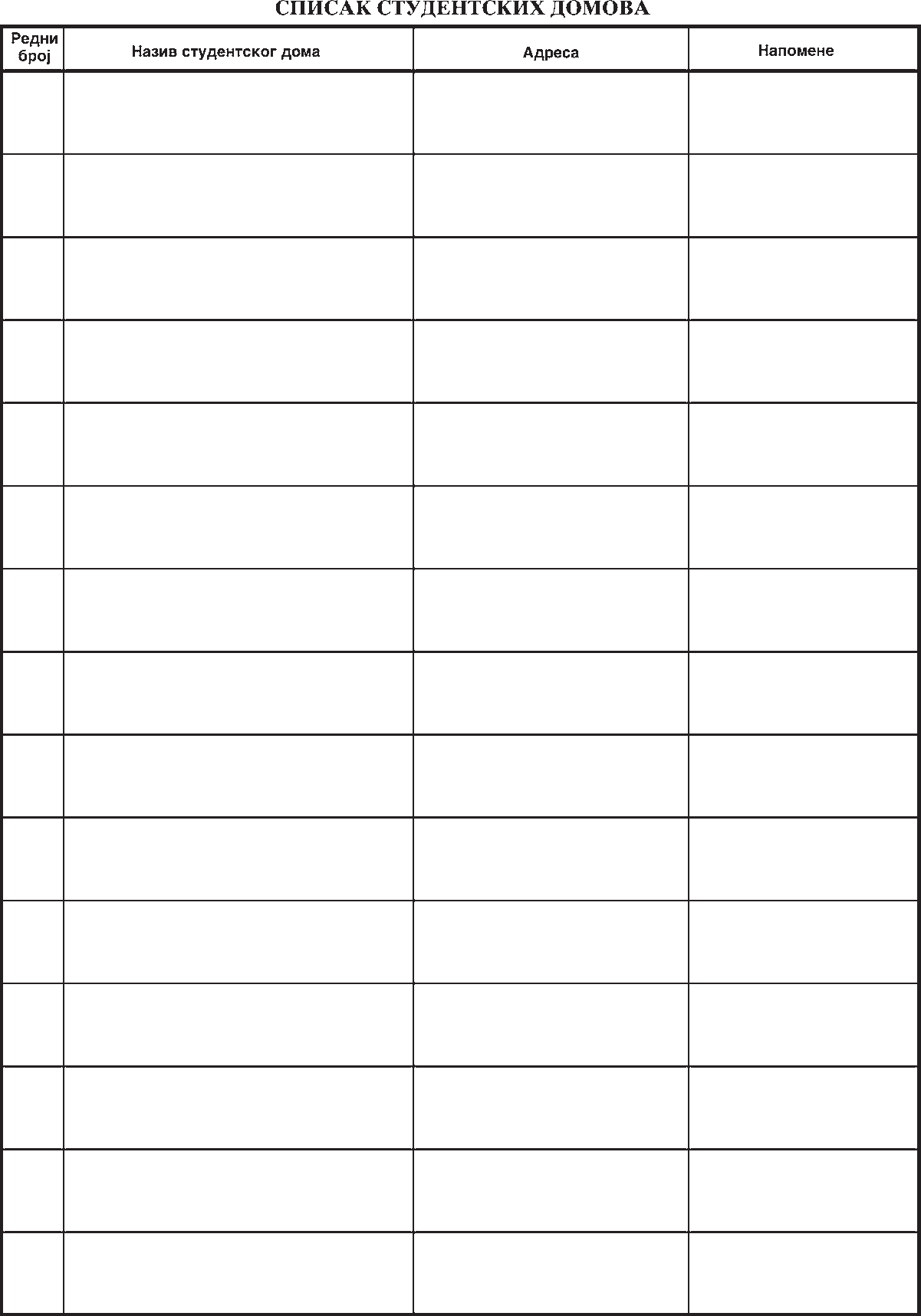 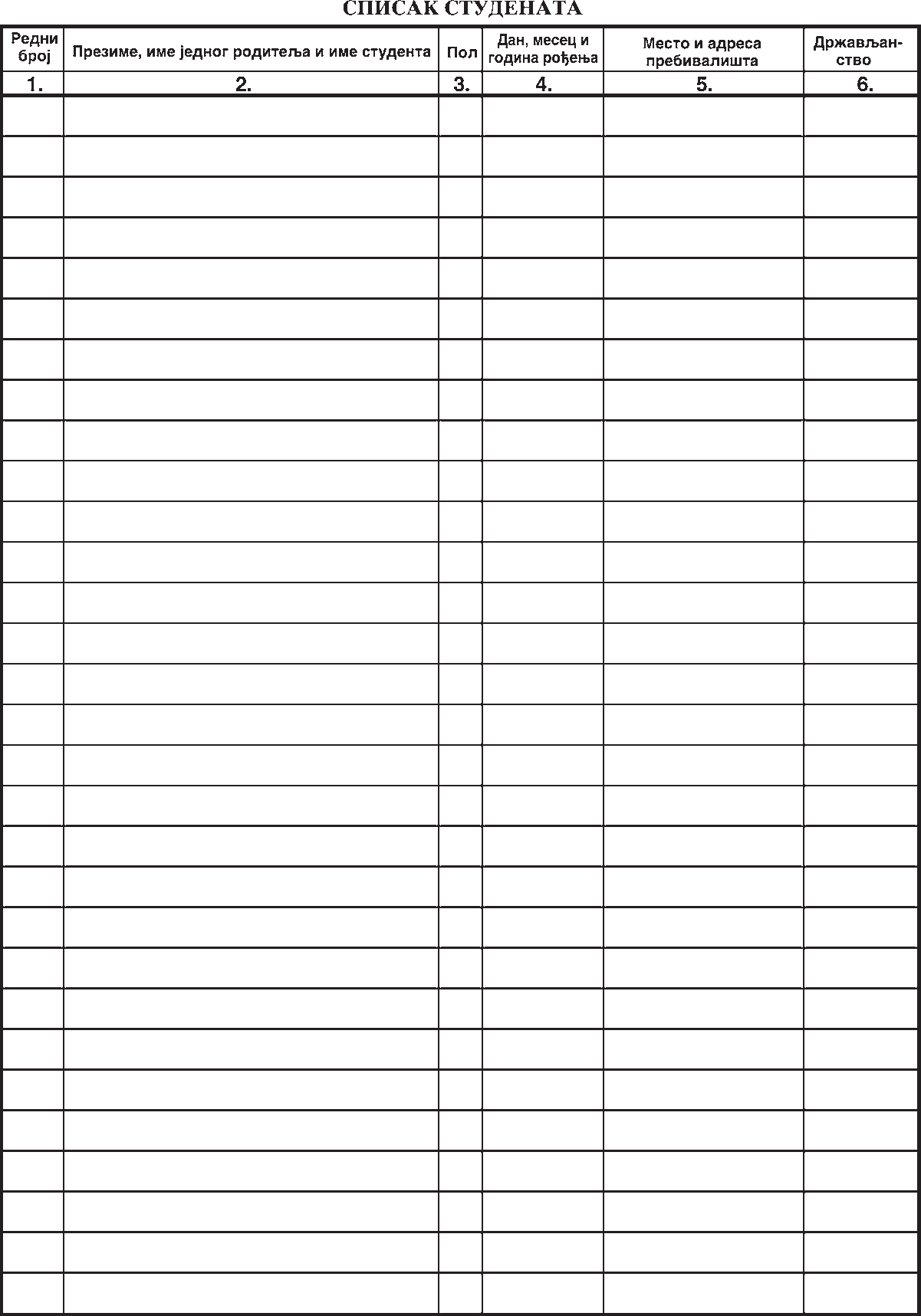 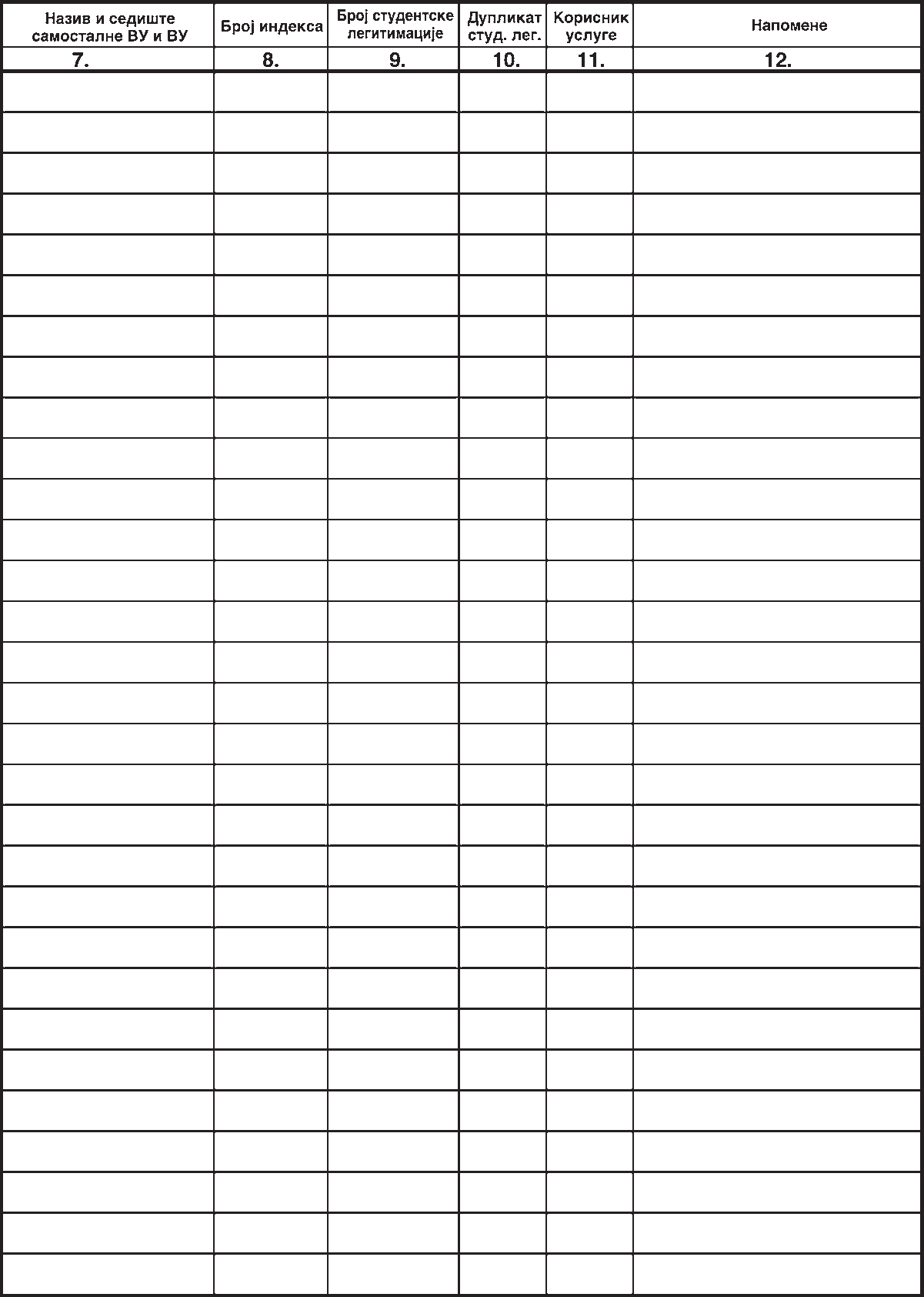 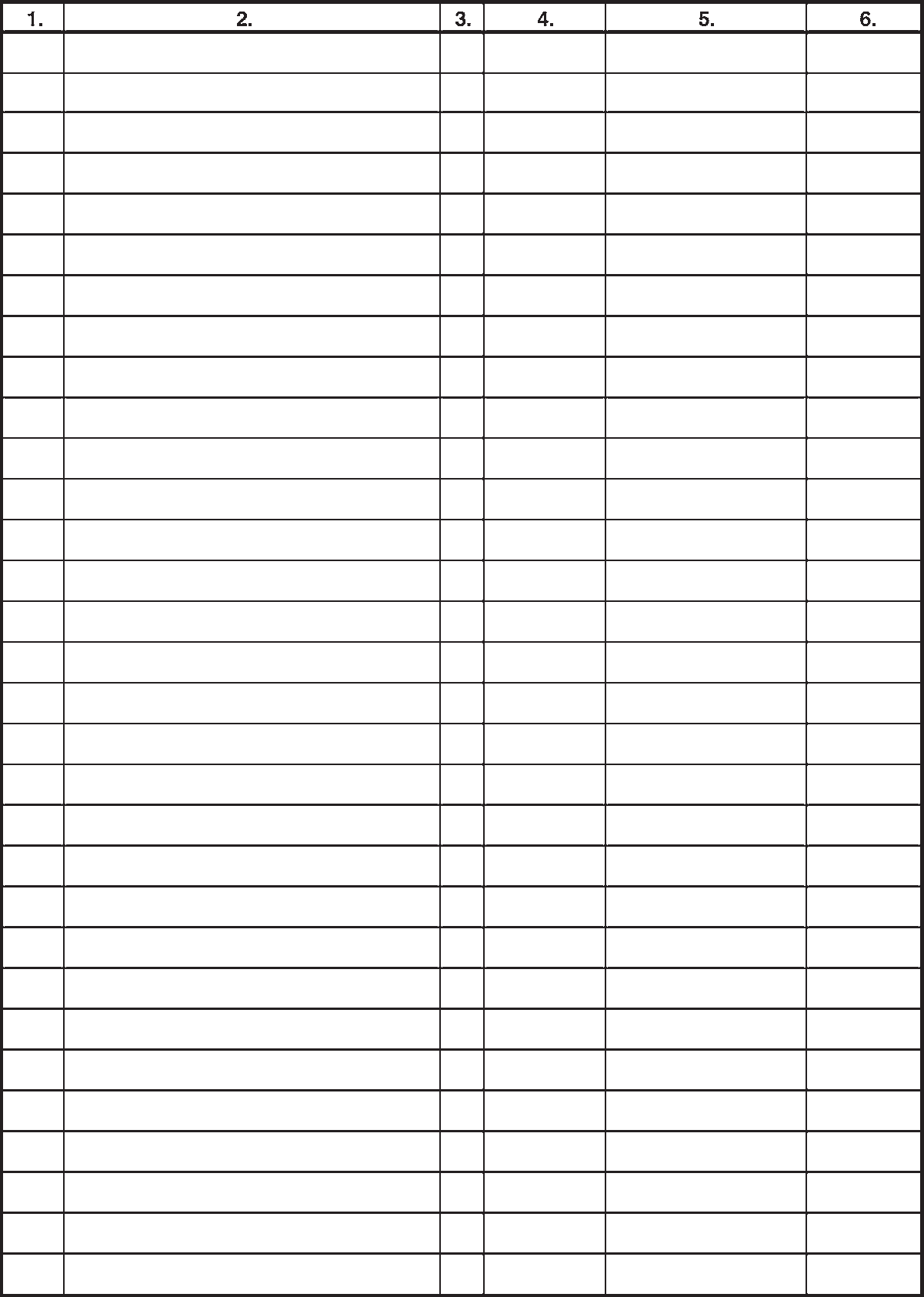 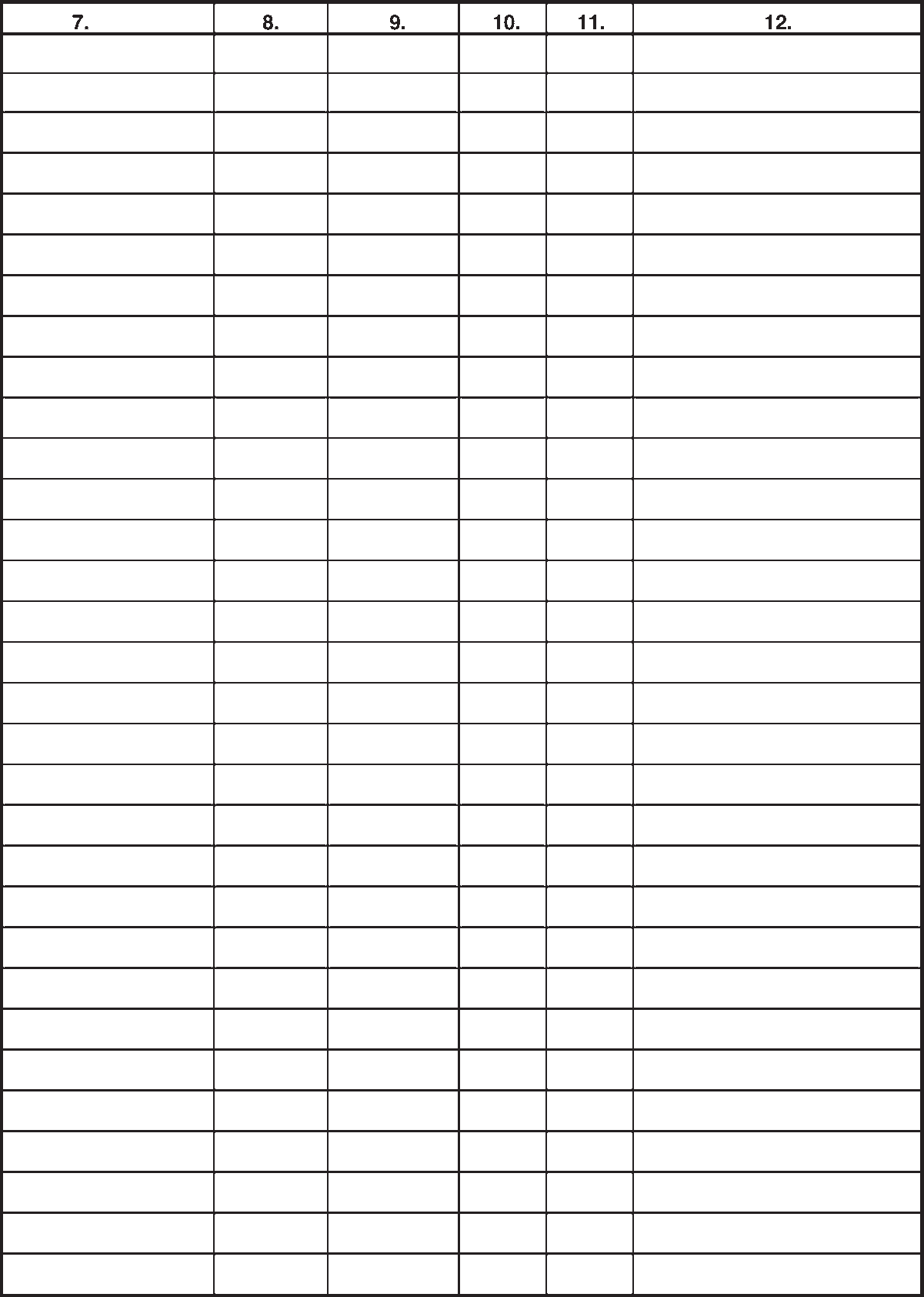 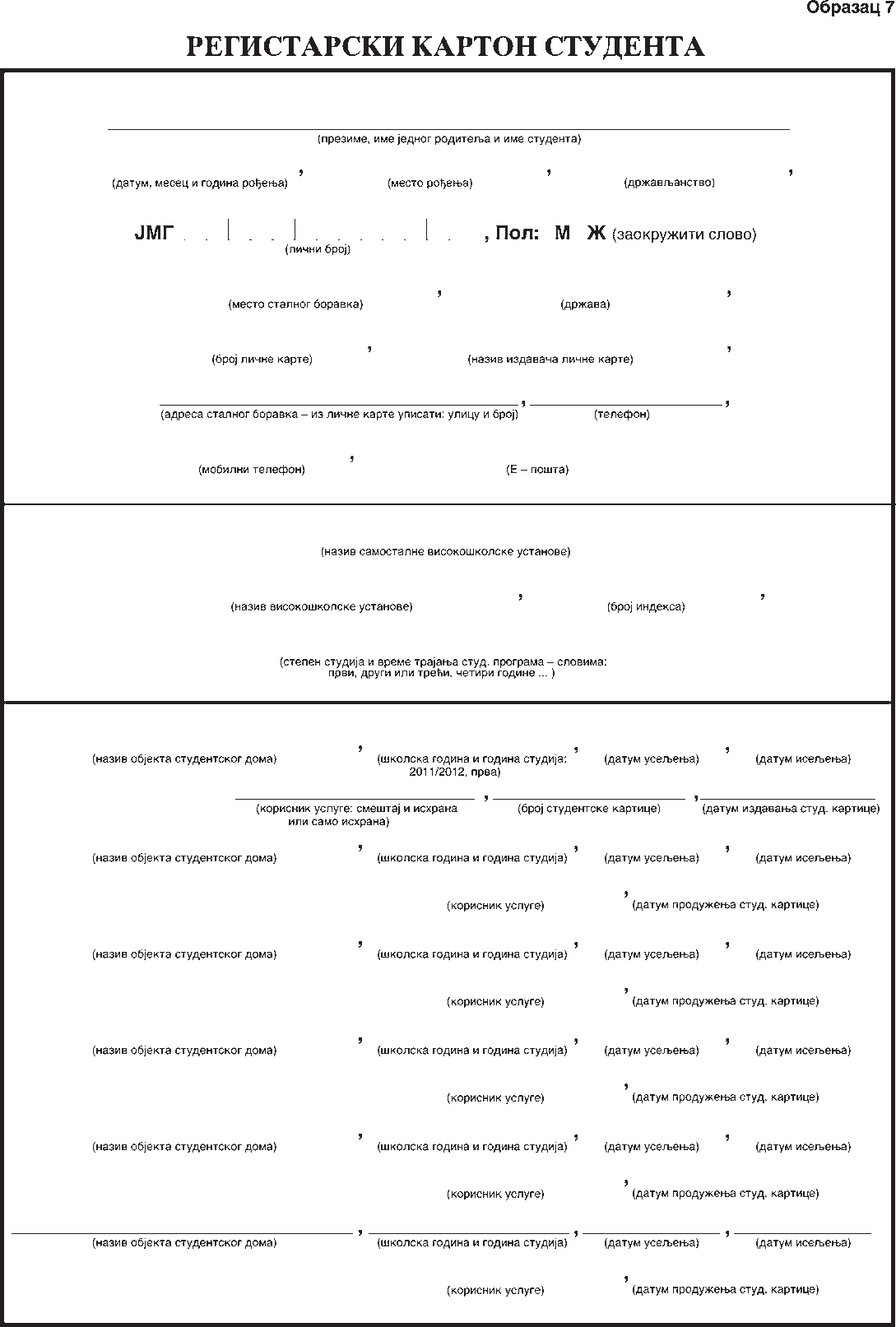 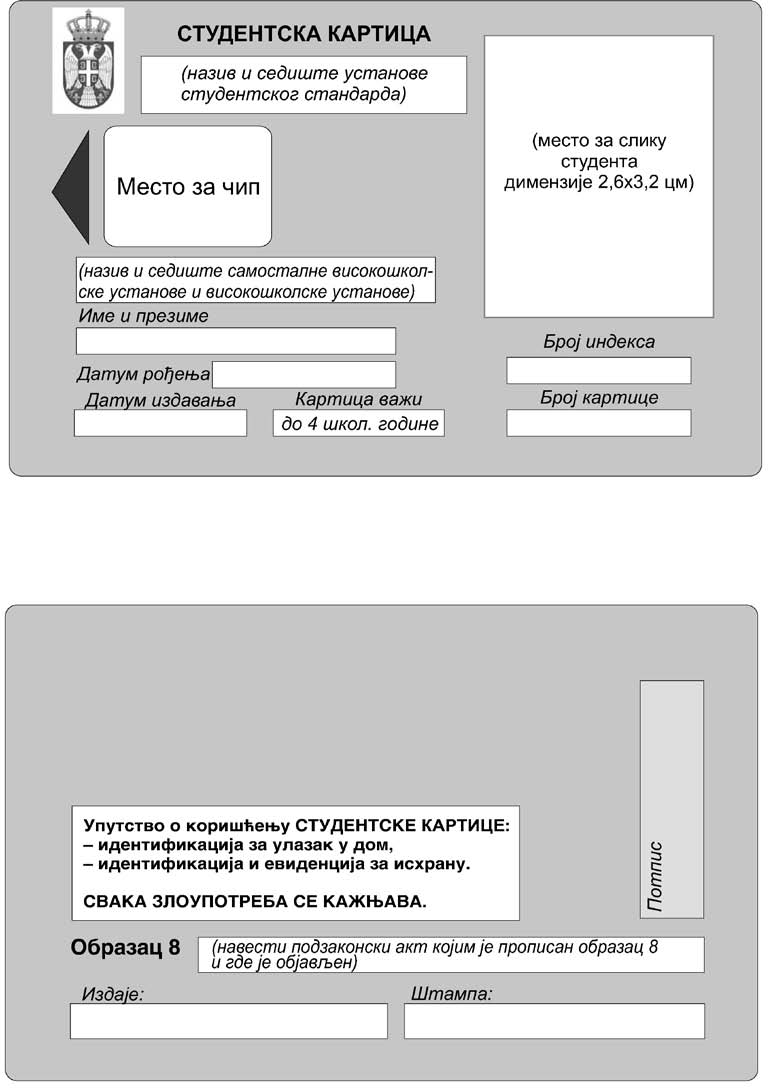 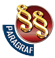 ПРАВИЛНИКО САДРЖАЈУ И НАЧИНУ ВОЂЕЊА ЕВИДЕНЦИЈЕ И ИЗДАВАЊУ УЧЕНИЧКЕ И СТУДЕНТСКЕ КАРТИЦЕ У ДОМУ УЧЕНИКА И СТУДЕНТСКОМ ЦЕНТРУ("Сл. гласник РС", бр. 29/2011)